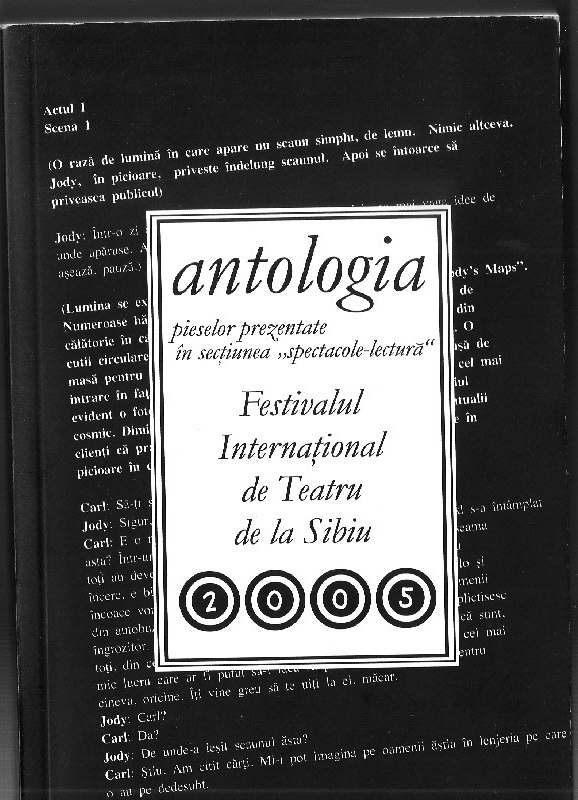 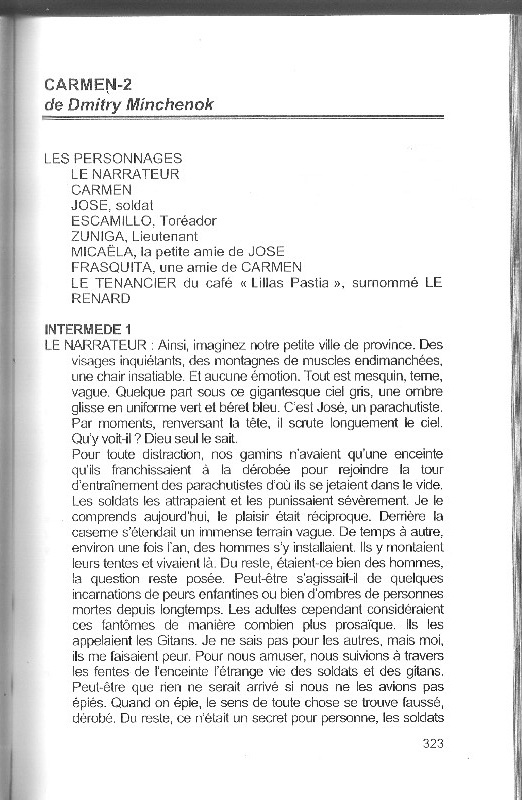 КАРМЕН ИНАЧЕ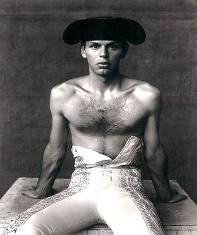 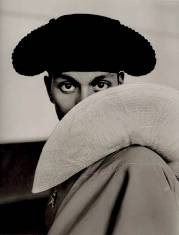 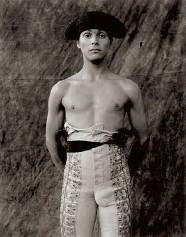 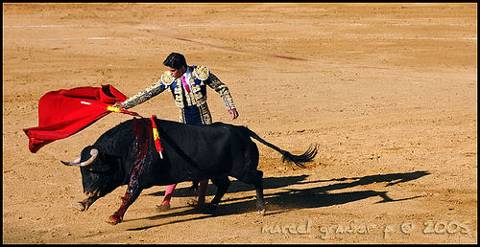                               CARMEN OTHERWISEСтавить с пометкой дети до 18 не допускаются.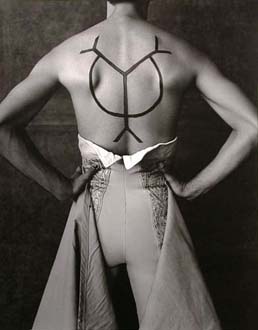 ДЕЙСТВУЮЩИЕ ЛИЦА1  –  КАРМЕН ИЗ ЯССЫ –2  –  СОЛДАТ  ХОЗЕ – 3 –   ТОРЕАДОР ЛУИС –4  – КАПИТАН ЦУНИГА ПО ПРОЗВИЩУ СМЕРТЬ –5  – НЕВЕСТА ХОЗЕ - МИКАЭЛА –6   - ПОДРУГА КАРМЕН - ФРАСКИТА7   БАРМЕН в кафе «Лира» по кличке ЛИСИЦА8   1-ый солдат9   2-ой солдат10 3-ий солдат11 1-ая торговка12 2-ая торговка13 3-ая торговка  Торговки и солдаты те же актеры, что и компания Кармен. Они же друзья Тореро.Время действия  - наши дни. Местом действия может быть любой город мира, где бок о бок живут: местные жители; пришлые переселенцы, привносящие в мегаполисы оттенки сумерек своим чуть более смуглым, чем у аборигенов цветом кожи; и вечно недозрелые, благодаря своей форме, хотящие жизни военные. ИНТЕРМЕДИА КАРТИНА IБольница. 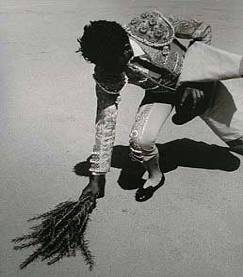 (Темнота. Громкий неприятный скрежет. Крик. Луч света освещает угол авансцены и парня, который сидит на больничной койке. Комната вся обтянута белой материей. На окнах – решетки. )ТОРЕАДОР: Это мой дом. Здесь мне хорошо. А там – (показывает за решетку) было плохо. Меня все знали. Я был звездой! И я был тореадором! Мы кочевали с нашим шоу из города в город! Люди и быки. Однажды мы попали в тот большой огромный город! Быками там были кто угодно, только не животные! Больших уродов я в жизни не видел. Тогда же я увидел и ее. Она прошла мимо нашей арены. Это был как лучик солнца. Было ли это судьбой или просто случайностью? (По краю авансцены проходит девушка.)Когда вы понимаете, что на небе есть солнце, до вас доходит, что есть и ночь. А если это до вас дойдет, тогда рано или поздно – пиши пропало – вы придете сюда. Вы знаете, арена для боя быков всегда неистребимо воняет псиной. После того, как бой закончится, и на землю опустится ночь, сюда прибегают бездомные псы. Они жрут опилки с кровью быка и человека. А потом мочатся на них. Чтобы сказать - это наша территория. Ночью. Днем вы можете делать здесь что угодно, но ночь наша. И лучше вам сюда не соваться. Я был здесь ночью. Эта тьма – для них дом родной. Но дикие псы меня приняли, потому что во мне тоже живет такая же тьма. Может быть, поэтому я обратил на нее внимание. Она была вся из солнца. Есть такой разряд быков: ты сталкиваешься с ними в первый год обучения – это малолетки. У них уже поселилась внутри жажда мщения, но они еще не пробовали человеческой крови. Они еще не остыли от теплых альпийский лугов, на которых паслись. Они еще верят солнцу. СЦЕНА 1 (Свет. Городская площадь, огороженная забором. За ним – крутой берег реки. Видна серебристая полоска воды. Где-то играет духовой оркестр. Летают шары. На площади – торговые ряды. У них появляются трое солдат и сержант. Покупают семечки у торговок. С другой стороны площади появляются две девушки-молдаванки. ) 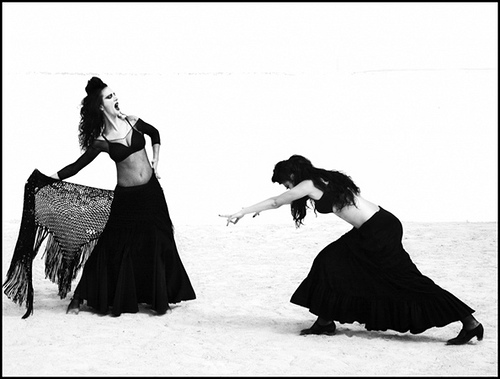 1–й  и 2-ой СОЛДАТ: Смотрите, Кармен идет! (Девушки пристают к торговкам, предлагают погадать. Те от них испуганно шарахаются.) 1-ая ТОРГОВКА: Пошли отсюда. 2-ая ТОРГОВКА: Надо держать свои кошельки подальше. 3-ая ТОРГОВКА: А глазищи-то, глянет, все забудешь! (Девушки замечают солдат. Напевая, Кармен и ее подруга Фраскита подходят к десантникам. Парни окружают их со всех сторон.)1–й СОЛДАТ: Что Кармен, на дежурство вышла? Давай к нам. Мы упадем к твоим ногам. 2-й СОЛДАТ: Скорее между ног. (Хозе садится на скамейку, раскрывает газету. Кармен подходит к нему. Хозе не обращает на нее внимание. Кармен закуривает и протыкает сигаретой газету. Солдаты гогочут. )1-й СОЛДАТ: Ну, девка, дает. 2-й СОЛДАТ: Кармен, скажи, когда ты нас полюбишь?КАРМЕН: Ой, не спрашивай, а то засохнешь. 1-СОЛДАТ: Ну, когда?КАРМЕН: Может никогда, а может завтра. (Кармен напевая какую-то мелодию обходит стоящих полукругом солдат. На «солдатском пятачке» появляется груженная сумками невеста Хозе - Микаэла. )МИКАЭЛА:  (кричит ) Хозе!(Кармен с  любопытством наблюдает за девушкой.)ХОЗЕ: Микаэла? (Микаэла повисает у него на шее.)ХОЗЕ: Как ты здесь оказалась? МИКАЭЛА: На рынок приехала. ХОЗЕ: Какой сюрприз! Ну, рассказывай как мама. А цветы? Они еще не завяли? МИКАЭЛА: Ты прямо как девчонка! Цветы, цветы… Ничего с ними не случилось. Без тебя грустно. Никто не поет. Мама просила передать тебе подарок.  ХОЗЕ: Давай!  МИКАЭЛА: Вчера мы шли с поля, вдруг твоя мама говорит: «Микаэла, разыщи Хозе и скажи, что я истосковалась. Жду, не дождусь, когда он вернется. На вот, передай ему это!» (Микаэла целует Хозе  в губы.)ХОЗЕ: (испуганно) Микаэла! МИКАЭЛА: Горячий? ХОЗЕ: Сожжешь. МИКАЭЛА: Если не сохнешь, то и не сожжет. ХОЗЕ: Слушай, на нас смотрят. МИКАЭЛА: Завидуют! ХОЗЕ: Это не по уставу. Если эта зависть превратится в камни, я пойду на дно. МИКАЭЛА: Ну как хочешь.ХОЗЕ: Знаешь, этой ночью мне кошмар приснился! МИКАЭЛА: Какой?ХОЗЕ: Ты! МИКАЭЛА: Дурак! ХОЗЕ: (шепчет ей что-то на ухо, Микаэла отворачивается) (К ним подходит Кармен и бросает в лицо Хозе розу. Хозе ловит ее. Кармен смеется. С надменным видом возвращается к своей подруге Фраските.)ТОРГОВКА: Вы только поглядите, что вытворяет эта дрянь!(Микаэла выбивает розу из рук Хозе, бросает на землю.)ХОЗЕ: Ты что? Это же цветок! МИКАЭЛА: А ты  - баба! ХОЗЕ: (долгая пауза) Когда твой автобус? МИКАЭЛА: Поняла! Ничего, зато появилось время на магазины. Что маме передать?ХОЗЕ: Скажи, что помню и люблю. (Микаэла поворачивается, уходит.) ХОЗЕ: (кричит ей в спину) Скажи маме, что я не убивал того парня. МИКАЭЛА: (останавливается) А зачем взял вину на себя? ХОЗЕ: Это же мой друг. МИКАЭЛА: Ну и пусть бы он пошел в тюрьму. ХОЗЕ: Армия – это не тюрьма. МИКАЭЛА: Один черт. Поступил как баба.ХОЗЕ: Меня до сержантов повысили. Обещали дать отпуск. (Кармен незаметно ворует у одной из торговок горсть семечек)1-ая ТОРГОВКА: Терпеть не могу этих цыганок. 2-ая ТОРГОВКА: Она не цыганка. 3-ая ТОРГОВКА: Все равно чертово отродье. 1-ая ТОРГОВКА: И глаза бы не глядели на эту шлюху. 2-ая ТОРГОВКА: Плюнь ей в рожу, не бойся. 3-я ТОРГОВКА: Иди, плюнь, не бойся. Солдат тебя в обиду не даст. КАРМЕН: Языками чешете?! Поди, если бы они были углями, сейчас бы сожгли весь рынок! 1-ая ТОРГОВКА: Уйди отсюда, потаскуха!КАРМЕН: Ты курносая, язык не распускай. 2-ая ТОРГОВКА: Воровка. КАРМЕН: Чтоб тебе сдохнуть! 1-ый СОЛДАТ: (Хозе) Слушай, там бабы лаются. ХОЗЕ: Бабы, что мухи, всегда зудят!1-ый СОЛДАТ: Уже дерутся.   (Трое торговок накинулись на Кармен. Крики, гам, свист.)ХОЗЕ: Пусть сами разбираются. (Одна из торговок падает на землю, визжит.)2-ая ТОРГОВКА: А-а! Убили! 3-ая ТОРГОВКА: Человека загрызли. ХОЗЕ: Вот бабы! 2-ой СОЛДАТ: Хуже атомной войны. (Солдаты бросаются к Кармен. Вытаскивают ее из круга дерущихся.) 3-ий СОЛДАТ: (Хозе) Доставь эту дрянь в участок. ХОЗЕ: Что она сделала?1-ый СОЛДАТ: Драку начала.   ХОЗЕ: Что за люди! (пристегивает наручниками руку Кармен к своей руке.) 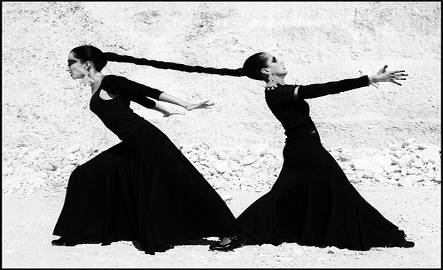 (Солдаты и торговки уносят потерпевшую.) ИНТЕРМЕДИА(Больничная палата. Белые стены. На стене появляется тень быка и маленького мальчика.)  ТОРЕАДОР: Мне было 8 лет, когда я первый раз почувствовал запах корриды. Я узнаю его среди тысяч других. Это был запах молока. Молока не доенной коровы и травы, нагретой солнцем. Говорят, что солнце светит для всех людей. Есть люди, которых оно сжигает. Когда ты смотришь на корриду издали, тебя восхищает грация быков, посадка их головы, ты можешь в них влюбиться. Бык тоже чувствуют взгляд человека. Но не потому, что ты смотришь на него с симпатией. Нет! Он чувствует твое тепло. И с той поры он знает, что ты – его добыча. (Причудливые тени на стене двигаются. Бык подходит к мальчику и неожиданно бросается на него. Тень быка покрывает ребенка целиком. Детский крик.)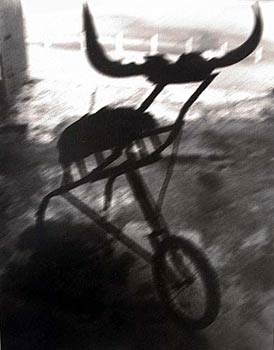 СЦЕНА(Торговые ряды. Хозе и Кармен остаются одни.)КАРМЕН: Что за ерунда, солдат?ХОЗЕ: Я сержант. КАРМЕН: Отпусти! ХОЗЕ: Сначала в тюрьме посидишь! КАРМЕН: Ты что не видел, что это они начали. ХОЗЕ: Не видел. КАРМЕН: Вот дерьмо. ХОЗЕ: Дерьмо в армии  - норма жизни. Поняла? КАРМЕН: Слушай, мне все равно. Зачем грех на душу берешь? ХОЗЕ: Молчи. (тащит упирающуюся Кармен.) КАРМЕН: Да пусти же. Пусти, говорю. Ты что не знаешь, кто я?ХОЗЕ: Задержанная. КАРМЕН: Я – Кармен. Со мной боятся связываться. ХОЗЕ: А я – Порядок. И я не связываюсь. Я – доставляю.КАРМЕН: А по-моему ты исполняешь. Дерьмо. ХОЗЕ: Это я уже понял. КАРМЕН: Погоди. Потом испугаешься. Слушай, отпусти меня по-хорошему. Не пожалеешь. Я тебе монетку дам. Пока будешь носить, все бабы твои будут. ХОЗЕ: Припаси свои обещания для голодного года. Тогда испечешь из них славный каравай! (Кармен пробует вырвать руку из наручников. Хозе дает ей пощечину.)КАРМЕН: Ты на кого руку поднял? (впивается губами в губы Хозе.) ХОЗЕ: (отталкивает ее от себя) Дура! КАРМЕН: В дураках ты останешься. ХОЗЕ: Пугай своих внуков через сто лет. КАРМЕН: Ха-ха-ха. Все равно будет так, как я сказала. Попробуй, вверни мой поцелуй. Не вернешь - не избавишься от меня. (Хохочет. Разозленный  Хозе отталкивает ее, но Кармен пристегнута к нему наручниками.)КАРМЕН: (сильнее хохочет) Вот видишь, солдат. Приворот действует. ХОЗЕ: Заткнись, дур-ра! Из твоего языка только иглы делать. КАРМЕН: Отпусти, тогда замолчу. Вот мой адрес, когда надо, всегда меня найдешь. (сует в нагрудный карман Хозе бумажку) ХОЗЕ: Не дотрагивайся до меня. КАРМЕН: Красивая понадобится, позвонишь. ХОЗЕ:  (выкидывает бумажку)КАРМЕН: Ну что ж, будь по твоему! Веди, куда хочешь!    (Неожиданно она падает, увлекая  Хозе за собой! Поднимает зубами розу и вкладывает ее в зубы Хозе.)КАРМЕН: Хороший мальчик. Слышишь, как сердце стучит? ХОЗЕ: Еще одно слово, и ты проглотишь свои зубы. (Тащит Кармен.)КАРМЕН: (упирается.) Я хочу в уборную.ХОЗЕ: Потерпи. КАРМЕН: Не донесу!ХОЗЕ: Тогда валяй здесь. (Кармен нагло на него смотрит.)КАРМЕН: Ну смотри. (Задирает юбки, приседает. Хозе ошарашено на нее смотрит. Потом с криком одергивает ей юбку! ) ХОЗЕ: Ты что творишь, дура! (Утаскивает Кармен со сцены.)  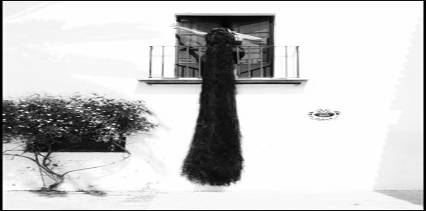 Интермедия. Картина (Больничная палата. Тореадор рвет на части белую простыню и вяжет из нее веревку. ) ТОРЕАДОР: Знаете, есть девчонки, которые сразу западают вам в память. Это как пятак. Не для дырявого кармана. Надо иметь крепкую мошну, чтобы ее удержать! В этой была такая заваруха, точно десять отпетых уголовников варили в ней чифирь, прежде чем она появилась на свет. Она умела жарить взглядом. А все остальное – перец и специи – добавляло ваше воображение. Я вам честно говорю. Если ты мог пройти мимо нее дыша ровно, значит, ты мог смело лезть под танк…(затемнение)Интермедия. Картина 2 «Злачное место»(Пустынная окраина города. Забор. По темным закоулкам идет солдатский патруль. Один солдат останавливаются у забора, отодвигает доску, заглядывает на ту сторону. Замечает бумажку на заборе. ) 1-СОЛДАТ: «Девочки на любой вкус». Эй, мужики, видали? 2- СОЛДАТ: То самое место, про которое говорил Цунига. 3-СОЛДАТ: Не фига себе, где они собираются. 1-СОЛДАТ: Ты думаешь здесь не опасно?2-СОЛДАТ: Ну, уж если Цунига сюда ходит. 3-СОЛДАТ: Да тут дрянь на любой вкус подцепить можно. 2-СОЛДАТ: Хорошо, если она красивая. 3-ий СОЛДАТ: Хорошо, если только триппер. А если спидозная какая.  Говорят, местные бабы солдат обворовывают, а одного парня даже изнасиловали! 3-СОЛДАТ: Как это?2-СОЛДАТ: Сходи сам, узнаешь! 1-СОЛДАТ: Давай это объяву в казарме повесим. (срывает подзаборный  листок) Нашему сержанту. Жесть. СЦЕНА «УЧАСТОК»(Участок. В вазе на столе стоят цветы. Из угла в угол ходит капитан Цунига. Периодически останавливается перед зеркалом, смотрит на себя, поправляет усики. Потом яростно смотрит на часы. Входят Хозе и Кармен. )ЦУНИГА: (ревет) Рядовой Хозе, смирна-а! (Хозе вытягивается по швам. Рука к козырьку) ЦУНИГА: Где ты шляешься? Мне надо уходить, а вас никого. Понял? Через час вернусь! Будут искать, скажешь, пошел посты проверять. ХОЗЕ: (вытягиваясь по швам) Слушаюсь. ЦУНИГА: (замечает Кармен) А бабу зачем с собой привел? ХОЗЕ: Она драку устроила, одной бабе глотку перегрызла.КАРМЕН: Я ее даже пальцем не тронула. ЦУНИГА: Почему бы и нет. Развлечься с овечкой, которая пальцами пользоваться не умеет – это интересно. (поглядывает на часы) Я пошел!КАРМЕН: Гражданин начальник! Я не виновата. Сержант подтвердить может. Правда, сержант?ХОЗЕ: Я ничего не видел. ЦУНИГА: Барышня, все слова судье. Мне – ни к чему. (Хозе) Тяжелое ранение?ХОЗЕ: Полгорла перегрызла! ЦУНИГА: А с виду овечка! (подходит вплотную к Кармен) Как тебя звать?  КАРМЕН: Кармен. ЦУНИГА: (Щелкает каблуками) Капитан Цунига! (Смотрит на себя в зеркало. Вытаскивает ромашку из букета и засовывает его в вырез платья Кармен.) Славная овечка! (Кармен достает ромашку и, напевая, обрывает лепестки в ладонь.)ЦУНИГА: (смотрит на себя в зеркало) Сама откуда? КАРМЕН: (напевает) Любит - не любит! (продолжает обрывать лепестки) Не любит! ЦУНИГА: Чего молчишь? (перестает смотреть на себя в зеркало, смотрит на ее грудь) ХОЗЕ: Меня пыталась укусить! ЦУНИГА: Заткнись, сержант! (К Кармен) Играть со мной вздумала? (Кармен смеется ему в лицо) ЦУНИГА: (бьет ее по щеке) В обезьянник ее. Вернусь – займусь. Ухажер из меня знатный. Так ухожу – себя не узнаешь. КАРМЕН: (Сдувает в лицо Цуниге лепестки ромашки) Может быть, тогда ты со мной справишься?ЦУНИГА: (ревет) Рядовой Хозе, смирна-а! (Хозе вытягивается) Эту в наручники. Ты у меня в них состаришься. (У него звонит мобильный телефон, он отвечает кому–то: «Клиент готов. Такса как договаривались». Поправляет перед зеркалом пробор. Убегает.)Интермедия. Картина (Больничная палата. Неожиданно кровать, стены начинают дрожать. А потом простыни, бинты, тряпки – начинают вздуваться, развеваются, точно в палату ворвался бешенный ветер. Тореадор бросается унимать их) 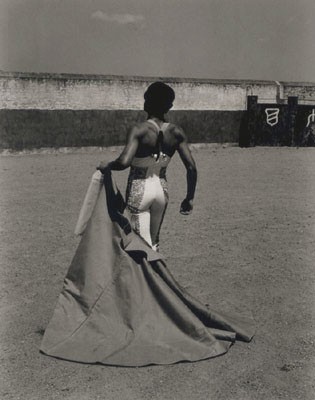 ТОРЕАДОР: Вы замечали, какую бурю пыли бык поднимает, когда бежит? Вы думаете – это глупая неповоротливая скотина. Если вы так думаете, вы ничего не понимаете в быках. Бык может бежать совсем бесшумно, не поднимая, и не оставляя после себя ни пылинки. Если он поднимает вокруг себя пелену пыли и опилок, он делает это для себя. Он просто хочет развлечься.(Ветер стихает. Затемнение) СЦЕНА(Участок. Кармен и Хозе одни.)КАРМЕН: Как зовут твоего капитана? ХОЗЕ: Смерть. КАРМЕН: Надеюсь, ты боишься его не больше, чем меня, красавчик? (кладет руку на талию Хозе) Тебя ведь Хозе зовут? (Сержант не отвечает)КАРМЕН: Красивое имя. ХОЗЕ: Только не в твоем рту. КАРМЕН: Так ты меня боишься? ХОЗЕ: Как вода соли. КАРМЕН: Придется полюбить капитана. Ему так хочется меня допросить. Ей богу, он меня отпустит. ХОЗЕ: На тот свет. КАРМЕН: Посмотрим. Я же говорила: я все могу. Захочу, убью словом. Не веришь? ХОЗЕ: Еще одно слово и я заткну тебе рот кляпом.  КАРМЕН: Ты думаешь запретить мне говорить? А может, ты запретишь мне петь? А может - мечтать? Я вот мечтаю об офицере. Он меня полюбит. А я его. (поет) «Ах, мой любимый - не капитан, всего сержант! Но пусть зашьет себе в карман мой талисман». ХОЗЕ: Ты  ведьма?КАРМЕН: (смеется) Да, и любовь моя смертельна. (Хозе заталкивает Кармен в «обезьянник», уходит) КАРМЕН: Эй, ты куда? Я пошутила! (затемнение)ИНТЕРМЕДИЯ. КАРТИНА (Казарма. Подсобка сержанта. Входит Хозе. Везде горшки в цветах. Сержант поливает цветы. Натыкается на объявление, которое повесили на самом видном месте: «Услуги на ночь. Не пожалеешь».)ХОЗЕ: Вот козлы!(Срывает объявление. Ложится на казарменную койку. Затемнение.)КАРТИНА(Свет освещает противоположный край сцены. Больничная палата. Тореадор Луис достает из под матраса пакет.) 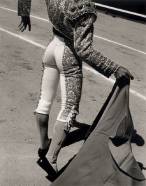 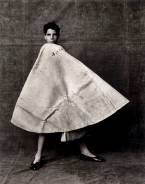 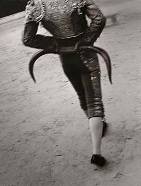 ТОРЕАДОР: (бережно разворачивает. Достает оттуда красную мулету.) Плащ тореадора – его первый друг и оружие – красная мулета. С нее все и начинается. Стоит только показать ее быку и все – он твой. Потому что для быка – красный - сокровище. Красный – это цвет силы. А тореадор – любимая добыча сильных.  (Взмах красной мулеты. Белые стены «одиночки» окрашиваются в красный. Затемнение)СЦЕНА(Сумерки. Казарма. Сержантская подсобка. Хозе лежит на койке. Неожиданно рывком поднимается. Поднимает с пола сорванное  объявление. Набирает номер. Звонок )ХОЗЕ: Привет. Я по объявлению. ГОЛОС В ТРУБКЕ: Я не могу сейчас выехать. ХОЗЕ: Мы можем договориться на другое время? ГОЛОС В ТРУБКЕ: Где ты обо мне прочитал? ХОЗЕ: В газете. Скажи, когда сможешь? ГОЛОС В ТРУБКЕ: В газете?.. Там не мои параметры, а моей подруги. ХОЗЕ: Мне все равно. Можешь приезжать со своей подругой.ГОЛОС В ТРУБКЕ: Она-то может, но я с ней -  нет. Извини, сейчас не могу говорить.  ХОЗЕ: У тебя знакомый голос… (В трубке сигнал отбоя.) (Хозе в сердцах отшвыривает от себя газету.) ИНТЕРМЕДИА(Больничная палата. Белые стены замазаны кровью. Тореадор срывает с себя больничную пижаму. Хлопает в ладони. По металлической проволоке к нему в палату спускается нечто накрытое окровавленной холстиной, висящее на крюке. Тореадор срывает холстину. Под ней висит сверкающий золотом, красно-черный костюм тореадора. Короткие штаны-кюлоты и мундир. )   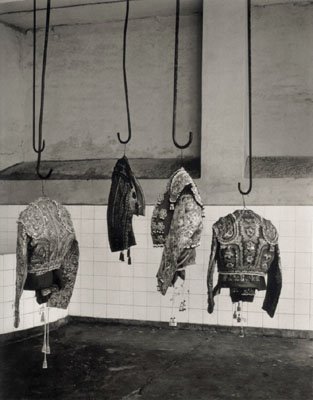 ТОРЕАДОР: Самый торжественный миг перед боем – когда ты надеваешь свою чакетилу. Это наш мундир. Короткий, до пояса. Чтобы бык видел твою грудь. Ты соблазняешь быка. Он не привык, что кто-то может быть лучше, чем он. Но в глубине души, каждый тореро надеется, что он - лучший. Его костюм сводит быка с ума. Бык чувствует это и поворачивается, и идет в атаку.  (Взмах мулеты. Стены палаты окрашиваются в красный и черный. Перемена света.)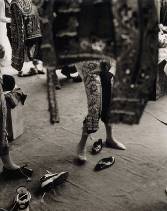 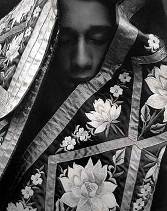 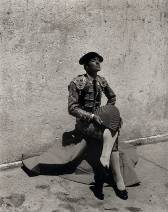 СЦЕНА(Свет. Участок. «Обезьянник». За решеткой сидит Кармен. В подвал к ней спускается Хозе. Закуривает.)ХОЗЕ: Курить будешь?КАРМЕН: Давай. ХОЗЕ: (дает прикурить) Откуда ты родом?КАРМЕН: Из деревни. ХОЗЕ: Зачем тебе понадобилось приезжать в этот чертов город?КАРМЕН: А ты зачем здесь живешь?ХОЗЕ: Я здесь служу. КАРМЕН: А я хочу жить. В моем захолустье была одна ткацкая фабрика и больше ничего. Знаешь что это такое? Ты вырастаешь и становишься ткачихой. Потом ты встречаешь ткача, и у вас рождаются дети и тоже становятся ткачами. А потом они вырастают, женятся и с их детьми происходит то же самое, что с тобой, твоими дедами и прадедами. И так все время. Станки, станки…ХОЗЕ: Бордель чем лучше станков?КАРМЕН: А мне податься было некуда. Я приехала сюда. Надо было где-то ночевать. Мне говорят, иди сюда, там ты быстро сыщешь ночлег. Я пришла. Один парк и больше нечего. Села на скамью сижу, жду. Вдруг ко мне парень подходит, спрашивает, курить хочешь? Я говорю: нет. Он мне говорит, тогда вали отсюда. Здесь приличным девушкам не место. ХОЗЕ: И что, ушла?КАРМЕН: Ушла. Иду голодная. Есть хочется. Вдруг машина останавливается. Мужик спрашивает: «Куда добросить?» Я ему говорю: «Мне тут недалеко». Он: «Садись, подвезу». Ну и довез. До собственной квартиры. ХОЗЕ: И что?КАРМЕН: А ничего. Первый раз за неделю сытно поела. ХОЗЕ: А дальше? КАРМЕН: Три дня сытно ела. ХОЗЕ: А потом?КАРМЕН: Ушла.ХОЗЕ: Почему? КАРМЕН: Надоело. Мужик меня плеткой стегал. ХОЗЕ: И куда ты пошла?КАРМЕН: На фабрику устроилась. Ткацкую. Теперь уже здесь. В общем, все от чего я бежала, меня и догнало. ХОЗЕ: Непруха! КАРМЕН: А я терпеливая. Сюда пришла. На пенек села и стала ждать. Через три часа ко мне подвалили. Спросили: «Чего я делаю»? Я ответила: «Жду». Ну, они меня и увезли. ХОЗЕ: Попалась!КАРМЕН: А это были не бандиты. ХОЗЕ: А кто? КАРМЕН: Полиция. В участок привезли. Проверку документов устроили. А у меня ничего нет. Вот меня и забрали. Три дня подержали, а потом назад вернули. На эту самую площадь. ХОЗЕ: Получили, что хотели, и выбросили?КАРМЕН: В нагрузку пытались повесить дело, что я кого-то ограбила. Ха! ХОЗЕ: (отворачивается) Врешь ты все! Тебе бы на сцене играть с твоими данными. Наверное, ты миллион историй таких знаешь. КАРМЕН: А что толку! В театр с ними не берут. ХОЗЕ: А дома знают, где ты? КАРМЕН: Знают. ХОЗЕ: И как относятся? КАРМЕН: С уважением. Знают, что учусь и работаю в одном очень престижном месте, где девушки - на вес золота. Вес пока есть, а золота – нету! Вот и дою родителей потихоньку. Они мне деньги присылают. На эти деньги и живем. С подругой. ХОЗЕ: (Неожиданно распахивает двери ее камеры.) Уходи. КАРМЕН: Что?ХОЗЕ: (протягивает ей деньги) На деньги, и уходи. КАРМЕН: Красавчик, ты сошел с ума. ХОЗЕ: Я говорю, пошла отсюда. (Кармен берет деньги. Выходит из клетки. )КАРМЕН: Я как птичка, если клетка открыта - улетаю. Только если попадет, злым словом не вспоминай. ХОЗЕ: И не попадайся больше мне на глаза. КАРМЕН: Дурной! Я с тобой не прощаюсь. (Уходит. Затемнение.)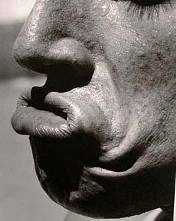 ИНТЕРМЕДИА(Белая палата – одиночка. Тореадор в полной боевой форме.) ТОРЕАДОР: Цунига был особый командир. Когда-то давным-давно он служил на флоте. Видимо не плохо служил, потому что не продержался там и трех лет, но воспоминание об этой службе он сохранил, потому что все время потом ходил вразвалочку. Что-то там у него на корабле произошло, после чего он комиссовался. Может быть, повздорил с начальством, а может быть… Я слышал, что с той поры он стал малость не в себе. Нет, он не бросался с ножом, но мог сделать с тобой что-то очень нехорошее. Особенно это чувствовалось, когда он вдруг начинал улыбаться. (Неожиданно белые стены палаты обагряются кровью. Затемнение)СЦЕНА(Свет. Участок. Пустой «обезьянник». Хозе отжимается от пола. Входит Цунига)ЦУНИГА: (ревет) Рядовой Хозе, смирна-а!(Хозе вскакивает, вытягивается по стойке)ЦУНИГА: (Достает из-за спины букетом цветов. Бросает на стол. Достает из карманов бумажник. Пересчитывает деньги. Бросает бумажник на стол.)ЦУНИГА: Отличная ночка! Отличные клиенты! (Хозе.) Вольно! (Цуниге звонят по телефону.) ЦУНИГА: Да! (слушает) Это ты? (слушает) Чё, не спится? (ржет) Мужику без бабы куда? Есть тут у меня одна на примете. Подъезжай в участок, забирай. (ржет) Такса прежняя.(Цунига смотрит на пустую клетку.) ЦУНИГА: Где девка?ХОЗЕ: Я ее отпустил. ЦУНИГА: Как отпустил? ХОЗЕ: Она ни в чем не виновата, господин капитан.   ЦУНИГА: Виновата или нет, определяю я. (Швыряет букет с розами на пол. Хозе торопливо его поднимает. )ЦУНИГА: Что ты себе позволяешь?(Хозе бросает букет обратно на пол)  ЦУНИГА: Ты что идиотом прикидываешься? ХОЗЕ: Я не прикидываюсь. ЦУНИГА: А раз не прикидываешься, значит, ты точно есть идиот. (ревет) Рядовой Хозе, смирна-а! (Хозе вытягивается как шнурок) Слушай меня сюда, козел. Если ты сейчас не найдешь мне эту девку, я с тебя сержантские лычки сдеру. Ты у меня из губы вылезать не будешь! Вон отсюда, и чтобы без девки не возвращался. (затемнение)ИНТЕРМЕДИА(Больничная палата. На крюках в палату спускаются части сложного костюма тореадора. Тореадор надевает штаны и куртку золотого цвета. Потом черную шапку. Отдельно висит обувь тореадора. Похожая на балетные туфли. Тореадор взмахивает красной мулетой. Рев трибун.)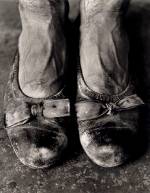 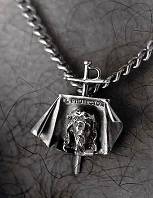 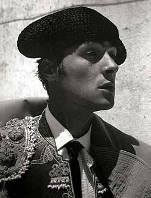 ТОРЕАДОР: Иной раз под ноги быку забегает щенок. Вы видели когда-нибудь это? Я вам скажу, бык никогда его не затопчет. Он знает, что потом, когда этот щенок вырастет, он, может быть, попадет сюда ночью и напьется слипшейся бычьей крови, и поймет вкус смерти, но это будет потом. Когда бык выбегает на трибуну, он начинает играть! Прыгает, брыкается. Зритель думает, он боится. Глупцы. Бык смеется над теми, кто пришел поглазеть как его будут убивать. Вот что я вам скажу: настоящий бык играет до тех пор, пока не встретится с настоящим противником. А если вы хотите чтобы вас развлекли, он вам тоже это сделает. (Взмах мулетой. Белый костюм тореадора обагрен кровью. Затемнение)СЦЕНА(Пустынная окраина города. Неподалеку вьется лента реки. Вдоль берега - забор. По темным закоулкам идет Хозе. Он останавливаются у забора, отодвигает доску, заглядывает на ту сторону. Замечает бумажку на заборе. ) ХОЗЕ: (Пытается разглядеть, что – за забором. ) Эй, есть кто-нибудь? (молчание.) Три часа без толку. Может она вообще из города убежала. (Спускается к кромке воды. Бросает камешек в реку. Пробует воду рукой.) Ай, была ни была! Все равно никто не видит. (Срывает с себя гимнастерку. Сапоги. Штаны. Раскидывает как птицы руки, запрокидывает голову вверх.) Я лечу! О-го-го. (прыгает в воду. Счастливый, довольный подставляет тело Луне.) Эге-гей! Я свободный! Кто хочет молодого солдатского тела. (Тишина. Хозе орет.) Молодой солдат готов на все!  (Неожиданно из-за забора раздается женский голос.) ЖЕНСКИЙ ГОЛОС: Изголодался, солдат?  (Хозе хватает одежду, торопливо бросается в кусты.)ЖЕНСКИЙ ГОЛОС: Чего, язык проглотил? (Хозе не отвечает) Испугался что ли? Не бойся, не укушу. Тебе сколько лет? ХОЗЕ: (хрипло) Двадцать три. (Торопливо надевает гимнастерку и штаны.) ЖЕНСКИЙ ГОЛОС: Сколько ты заплатил той шлюхе?ХОЗЕ: Я здесь первый раз. ЖЕНСКИЙ ГОЛОС: Полно врать-то. Я тебя узнала. Ты был здесь позавчера. ХОЗЕ: Это она мне заплатила. ЖЕНСКИЙ ГОЛОС: Наверное, она была старой лесбиянкой?ХОЗЕ: Скорее монашкой. (молчание) Ты кто? (молчание)Откуда меня знаешь? (молчание)Сколько лет тебе?ЖЕНСКИЙ ГОЛОС: Вечность и один день. ХОЗЕ: Чего хочешь?ЖЕНСКИЙ ГОЛОС: А чего кричал? ХОЗЕ: Думал один.  ЖЕНСКИЙ ГОЛОС: От одиночества все сюда и приходят. Что ищешь? Молодую, старую, блондину, крашеную… ХОЗЕ: Убежища. ЖЕНСКИЙ ГОЛОС: От кого прячешься? ХОЗЕ: От себя. ЖЕНСКИЙ ГОЛОС: Тогда тебе в могилу надо. А больше от совести нигде не спрячешься. Что натворил? Нагрубил мамочке? ХОЗЕ: Увел у командира бабу, теперь ее разыскиваю, чтобы вернуть. ЖЕНСКИЙ ГОЛОС: Чего ж теперь! Что упустил – не воротишь. ХОЗЕ: Не упустил, а отпустил.ЖЕНСКИЙ ГОЛОС: Не ври себе. Ты не хотел ее отпускать. Теперь тебе самому надо отсюда бежать.ХОЗЕ: Почему? ЖЕНСКИЙ ГОЛОС: Это место не для таких как ты. Здесь благородную любовь продают, а не теряют. ХОЗЕ: С чего ты взяла, что я благородную любовь потерял? Обычная, как у всех. Требует любви, жрачки и не хочет умирать. Любовь как солдат. ЖЕНСКИЙ ГОЛОС: А чего в армию пошел, если умирать не хочешь? ХОЗЕ: А я не пошел - сбежал, чтобы не попасть в тюрьму!ЖЕНСКИЙ ГОЛОС: Что ж натворил?ХОЗЕ: Поговаривают, что убил человека. ЖЕНСКИЙ ГОЛОС: А как на самом деле? ХОЗЕ: Знаешь, сколько в мертвом крови? В два раза больше, чем в живом. Целое море. А натекает от одного удара ножом!ЖЕНСКИЙ ГОЛОС: Так ты опасен? ХОЗЕ: Только когда буйный. ЖЕНСКИЙ ГОЛОС: А когда буянишь? ХОЗЕ: Когда дружу. ЖЕНСКИЙ ГОЛОС: Ты убил брата? ХОЗЕ: Взял на себя вину друга. ЖЕНСКИЙ ГОЛОС: Значит, ты блаженный. ХОЗЕ: Теперь только виновный. А мой друг невиннее меня, хотя его руки по локоть в крови по сравнению с моими, которые никогда не видели крови. ЖЕНСКИЙ ГОЛОС: Видимо твоя мамочка родила тебя от священника. ХОЗЕ: Что-то мне твой голос знаком.  ЖЕНСКИЙ ГОЛОС: Ошибся. Один раз увидишь, потом не отличишь от тьмы других. ХОЗЕ: Выйди на свет! Хочу развеять свои темные подозрения. ЖЕНСКИЙ ГОЛОС: Боюсь, тебе это не понравится! ХОЗЕ: Я видел таких уродов, рядом с которыми темнота просто блеск. Приятное сделаешь, и я закрою глаза на то, что ты - уродина. (нет ответа)ХОЗЕ: Баба не страшнее пули.ЖЕНСКИЙ ГОЛОС: Смотря какая. (Доска в заборе отодвигается и через щель пролезает девушка в платке. Снимает его. ) ХОЗЕ: (отступает) Ты? КАРМЕН: (хохочет) Что, солдат, испугался моего уродства? ХОЗЕ: Зачем ты меня преследуешь? КАРМЕН: Это ж ты меня искал? ХОЗЕ: Черт! (оглядывается) Дружки небось в кустах прячутся? КАРМЕН: Не бойся, пошли. ХОЗЕ: У меня нет денег. Я – пуст, как бутылка у пьяницы. КАРМЕН: Я наполню тебя своей жаждой. (хватает Хозе за рукав) ХОЗЕ: Отпусти! (отталкивает.) КАРМЕН: Стой. (Повисает на нем)(Вдалеке слышен гул голосов. Появляется военный патруль.)ГОЛОС ПАТРУЛЬНОГО: Эй, кто там? А ну стоять! ХОЗЕ: (Кармен) Меня здесь нет. КАРМЕН: (Хозе) Поздно, солдат. Уже заметили. (Появляется патруль во главе с Цунигой. Останавливается под фонарем) ЦУНИГА: Эй, вы там, двое. А ну идите сюда!(Хозе, как вкопанный, застывает на месте, втянув голову в плечи.)ЦУНИГА: А ну идите сюда.(Кармен и Хозе подходят)ЦУНИГА: Сержант?! ХОЗЕ: Так точно! ЦУНИГА: (ревет) Рядовой Хозе, смирна-а! (Хозе вытягивается по швам. Рука к козырьку) ЦУНИГА: Что здесь делаешь рядовой, сержант!ХОЗЕ: (чеканит) Вы-пол-няю ваш при-каз! ЦУНИГА: А это кто с тобой? Ба-ба!? ХОЗЕ: Капитан, она ничего не делала! ЦУНИГА: Заткнись! КАРМЕН: Послушай, капитан, парень загрустил. Я помочь хотела. Ну, купил он косячок. Сам что ли бы отказался? ЦУНИГА: Наркотики!?КАРМЕН: Какие наркотики. Один косячок!ХОЗЕ: Что ты говоришь? КАРМЕН: Давай, капитан, купи и ты. Разгонимся - разбежимся.ЦУНИГА: (патрульным) Эй, все слышали, что она сказала?! Вот это улов. Таких слов на несколько сроков хватит. Давай ее в участок. Оформлять будем. ХОЗЕ: Она мне ничего не продавала, товарищ капитан.  ЦУНИГА: (ревет) Рядовой Хозе, смирна-а! (Хозе вытягивается. Цунига шипит ему) Заткнись, ублюдок. (Кармен с наглой улыбкой протягивает руки Цуниге.) КАРМЕН: Вяжи меня, капитан. (Хозе) Не захотел у меня, идем к тебе.  ХОЗЕ: Ты не понимаешь, что ты творишь!(Кармен хохочет. Солдаты уводят ее вместе с Хозе в участок. Затемнение.) ИНТЕРМЕДИА(Больничная палата. Тореадор вешает на крюки, на которых обычно висят части туши, больничный халат, рубашку. Череп быка. Прикрепляет к нему кости человека, ребра. ТОРЕАДОР: 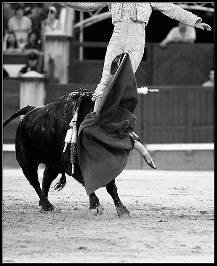 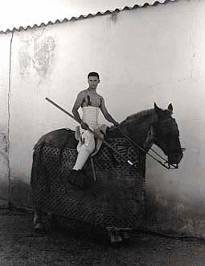 Для того, чтобы быку по настоящему распалиться, надо чтобы тореадор пустил ему первую кровь. У быка много крови. И то, что из него польется по первой – никогда не приносит ему боли. Это его только раззадорит. Чтобы он вышел на прямую, пройти которую суждено только одному. Кому? – Никто не знает. Ему или человеку. Другого не дано. Но пока не прольется первая кровь, бык не начнет по-настоящему биться. ((Яркая вспышка света, темнота, крик ужаса. Рев трибун. Тореадор поджигает скелет человека с бычьим черепом. Стены палаты покрывают огненные сполохи. )УЧАСТОК.(Участок. По кабинету из угла в угол ходит Цунига. Напротив него стоит Кармен. За столом сидит Хозе. Составляет протокол.) ЦУНИГА: (Кармен) Повтори здесь, что ты говорила там. Да только в точности все повторяй. Чтоб слов не меньше было. Начинай со слов «сейчас разбежимся».(Вбегает солдат. )1-ый СОЛДАТ: Товарищ капитан, ЧП! ЦУНИГА: (солдату) Что еще?1-ый СОЛДАТ: Склады с боеприпасами горят. ЦУНИГА: Ай-яй-яй! Как только к нам ревизор из столицы -  тут же полупустой склад с оружием начинает трещать по швам от собственной значимости. На деле – товар продан, а на бумаге - склад ломится от оружия. Что за интересный закон сохранения материи? А если ревизор захочет убедиться в этом лично. Как объяснить исчезновение боеприпасов? (пауза) И вот тогда начинают взрываться склады. (солдату) Жертвы есть? 1-ый СОЛДАТ: Постовых поубивало. ЦУНИГА: Черт! Они мне этим загубят всю статистику. И почему мертвых уважают больше чем живых?  Полковник в курсе? 1-ый СОЛДАТ: Ждет вас. Что доложить?ЦУНИГА: Ну конечно, деньги ему пошли, а отвечать мне. Скажи, сейчас иду! (оборачивается к Хозе) Слушай, придурок. У тебя есть шанс реабилитироваться. Выбьешь из этой голубки признание, закрою глаза на той, что ты у нее дурь покупал. Понял?ХОЗЕ: Она ничего не продавала, товарищ капитан.  ЦУНИГА: (наклоняется к нему) Идиот?! Я тебя первым с ней оставляю. Подготовь ее к тому, что ее ожидает в недалеком будущем. А я ухожу. Перед тем как пустить по рукам, руки сначала умывают. (Цунига уходит. Перемена света. )ИНТЕРМЕДИА(Больничная палата. Тореадор в  штанах и куртке тореро, только костюм белого цвета. Слышен рев трибун. На середину палаты выкатывается тележка, изображающая быка, на каких обычно тренируются начинающие тореро.)ТОРЕАДОР: Когда тореадор наносит первый удар, бык всегда падает. Но не потому, что удар – смертельный! Он делает это специально, чтобы вести противника в заблуждение. Теперь он ждет. Ждет, что человек – поверит. Поверит в свою удачу и расслабится. А когда расслабится, то откроется. И в этот момент бык нанесет свой смертельный удар. Один единственный. 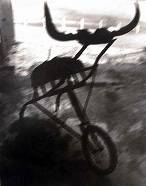 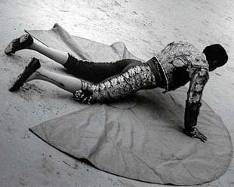 (Яркая вспышка света, темнота, крик ужаса. Рев трибун. Свет. )УЧАСТОК.(Участок. Хозе сидит напротив Кармен.) ХОЗЕ: Что мне с тобой делать?  КАРМЕН: Давай, начинай! ХОЗЕ: Что? КАРМЕН: Принимай позу. Бери меня! ХОЗЕ: Отвали. КАРМЕН: Дурак! У них свои игры, у нас своя жизнь. Без денег, зато настоящая. Давай поцелую. ХОЗЕ: (отворачиваясь от Кармен) Замолчи, сказал? КАРМЕН: Ты что не целовался никогда? ХОЗЕ: (серьезно) Никогда. КАРМЕН: Что? (хохочет) Ты издеваешься надо мной?ХОЗЕ: Нет.  КАРМЕН: Ты хочешь сказать, ты - девственник! (прыскает) Или это прикол такой? ХОЗЕ: Что здесь прикольного? КАРМЕН: Так не бывает. А чего под фонарем болтал? ХОЗЕ: Сам не знаю, что на меня накатило. КАРМЕН: Ха-ха-ха. Ты меня убил! ХОЗЕ: (Отступает от нее.) Что здесь плохого? (Кармен хохочет. Затемнение)   ИНТЕРМЕДИА(Больничная палата. Белые стены замазаны кровью. Тореро стоит перед тренировочным станком с головой быка. В руках его – пики. ТОРЕАДОР: Обычно бык пропарывают рогом бедро и вскидывают жертву себе на холку. Держит - и сбрасывают тореадора наземь. У парня есть несколько секунда, чтобы подняться, пока бык разворачивается. Если пикадоры не отвлекут внимание быка ударами палашей, тореро остается уповать только на Бога или собственное везение. Бык лишен чувства жалости. Точно так же как и человек. (Взмах мулетой. Стены палаты окрашиваются в черный. Затемнение. )СЦЕНА(Свет. Участок. «Обезьянник». Хозе и Кармен целуются через решетку. Кармен отталкивает от себя Хозе. Сержант падает.) КАРМЕН: Хватит. ХОЗЕ: (как пьяный) Пойдем  ко мне. Там нас никто не увидит. КАРМЕН: Я отсюда никуда не пойду. Если хочешь, заходи ты.  (Хозе торопливо отпирает ключом решетку, заходит внутрь, затемнение)ИНТЕРМЕДИА(Свет. Больничная палата. В полном боевом облачении тореадор застыл, встав на носки. В руках его – занесенные над головой быка пики. )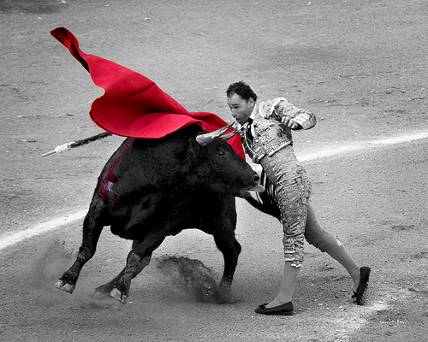 ТОРЕАДОР: Бык не различает цвета крови. Это самая большая глупость думать, что его раздражает красное. Все животные видят мир черно-белым. Быка раздражает мельтешение тряпки. И запах крови. Если тореадор лежит на песке неподвижно, а кровь засыпана песком, Бык никогда не нападет на Тореадора. Он даст ему прийти в себя, словно это его товарищ...В какой-то момент тореадор может поверить, что Бык хочет ему добра. Чудовище вдруг перестает нападать. Оно тяжело дышит и словно бы говорит, что мы делаем? мы же за – одно! Ты или я – наша смерть для них безразлична! Так зачем нам убивать друг друга. (Затемнение) СЦЕНА(Свет. Участок. «Обезьянник». На железных нарах лежит голый Хозе. Со стоном  он поднимает голову. Оглядывается. Пытается встать, и не может. Его левая рука прикована наручниками к перилам.) ХОЗЕ: Черт! Кармен?! Где ты?(Тишина. Затем слышен скрежет открываемой двери, и топот сапог)ГОЛОС ЦУНИГИ: Все! Потушили! Отчет составили. Растраты – ноль. Один несчастный случай. Навар – тысяча процентов. (пауза) Эй, Кармен, я иду к тебе.(входит Цунига) ЦУНИГА: (ревет) Рядовой Хозе, смирна-а!(видит голого Хозе.) ЦУНИГА: А-а… Черт! Что такое? ХОЗЕ: Я ничего не делал! ЦУНИГА: Черт! Где девка? Сейчас за ней придут! ХОЗЕ: (пробует вырвать руку из наручников) Дайте мне ключи от наручников. Я сейчас все объясню!ЦУНИГА: (разглядывает Хозе.) Я не понял, солдат! Кто кого имел? Ты упустил мои деньги. Бля! Солдат! Ты понимаешь, что я сейчас сделаю? ХОЗЕ: Дайте мне ключи от наручников. Я ее найду. Я ее убью. ЦУНИГА: Это я тебя сейчас убью. Сейчас сюда приедут клиенты, и что я им подставлю!? С такими клиентами не шутят. ХОЗЕ: (Плачет, как ребенок.) Она меня обманула. Теперь она влипла. ЦУНИГА: Нет, парень, это ты влип по полной! Наркотики. Разврат на посту. Вот это подвиг. Ты понимаешь, сколько за него светит такому герою? Стоит только написать рапорт. ХОЗЕ: Я сделаю все, что хотите, только не пишите рапорт. ЦУНИГА: (думает) А знаешь, что я сделаю… (Расстегивает ширинку. Подходит к клетке. Мочится на Хозе.)ХОЗЕ: (кричит, пробует увернуться) Не на-до!!! (Стук металлической двери. Чьи-то легкие шаги по лестнице.)ЖЕНСКИЙ ГОЛОС: Добрый вечер. К вам можно? (В участок входит Микаэла - невеста Хозе. В руках у нее тяжелая сумка.) МИКАЭЛА: (сумка выпадает из ее рук) Ой!  (Капитан поспешно застегивает ширинку. Голый Хозе прикрывается рукой. )ХОЗЕ: Микаэла, уйди отсюда! КАПИТАН: (сконфужено) Вам чего, гражданочка? МИКАЭЛА: (капитану) Что вы с ним делали? (Хозе) Ты почему голый? КАПИТАН: Ты кто такая? Что здесь делают посторонние? МИКАЭЛА: Хозе, почему ты… в наручниках? (Капитану) Почему он голый? ЦУНИГА: Ты чего разоралась? Ты кто такая? А ну пошла отсюда, пока я тебя не арестовал! Парень сам знает, что ему нравится. Он меня попросил об этом! Понимаешь? Умолял! (поднимает розу, лежащую на полу камеры) Сказать, что он любит?МИКАЭЛА: (Хозе) Почему ты голый? ХОЗЕ: Я не знаю. ЦУНИГА: Слышите. Ему нравится! МИКАЭЛА: Скажи, что это не так!ЦУНИГА: Знаешь, что он любит? Чтоб еще ремнями. Ты когда-нибудь так пробовала? МИКАЭЛА: (зажимает уши руками) Замолчите! ХОЗЕ: (кричит) Я просто хотел быть как все. МИКАЭЛА: (кричит) Хозе-е-е! (Цуниге) Отдайте ему одежду. Немедленно отдайте ему одежду! Или я сейчас… (бросается на решетку, трясет ее, рыдает) (Капитан бросает в камеру одежду Хозе.) КАПИТАН: Извращенец. (Микаэле) И за такого вы хотели выйти замуж? МИКАЭЛА: (в истерике) Нет, нет, нет… ХОЗЕ: (кричит) Я ничего не делал, Микаэла! МИКАЭЛА: (рыдает) Ты меня оскорбил. Я… тебя… презираю. ЦУНИГА: Хренов педик. На! (Бросает Хозе ключи от наручников) отстегнись. (Хозе судорожно отстегивается) А тебе, девушка, лучше уйти. ХОЗЕ: Микаэла, стой! (Бросается за Микаэлой. Цунига подставляет ему подножку. Хозе спотыкается, падает.) ЦУНИГА: Куда, голубок? (Хозе пытается ударить Цунигу. Тот бьет его сапогом. Хозе падает. Микаэла бросается к нему.)ЦУНИГА: (преграждает ей дорогу) Я сказал, пошла вон отсюда. Пикнешь хоть слово, и я на всю деревню тебя ославлю, какого женишка ты себе подобрала. ХОЗЕ: (лежа на полу) Не уходи! (Микаэла в сердцах швыряет в  него письмом, убегает.)ХОЗЕ: (кричит ей вслед) Зачем ты вообще пришла сюда?! (захлебывается в рыданиях) Дрянь, дрянь, дрянь!(Затемнение. Гулко бьют часы. )ИНТЕРМЕДИА БОЛЬНИЦА(Больничная палата. Тореадор в белом колете, с белой мулетой в руках. Его лицо в крови. Стены и кровать забрызганы кровью. )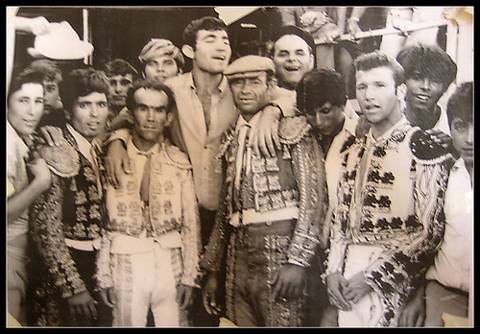 ТОРЕАДОР: Смешно думать, что Бык – просто жертва. Арена – это его дом родной, а тореадор – его гость. Глупцы те, кто думают иначе. Потому что бык знает на своей арене каждый сантиметр. Он знает землю, которую покрывает ровный слой опилок. И он чувствуют места, которые взывают к крови. Если бы когда-нибудь смотрели на одну и ту же арену в разные дни, когда там сражаются разные быки и тореадоры, если бы вы сфотографировали эту арену, а потом наложили фотографии друг на друга, вы бы увидели, что тореадоры не гибнут, где попало. Бык настигает Тореадоров в определенных местах. Потому что на арене есть места, которые взывают о крови и мщении. Бык слышит эти голоса.  (Кровавые стены становятся белыми. Затемнение)СЦЕНА (Свет. Участок. На полу, у «обезьянника», в луче света лежит сержант. Из темноты выходит Цунига. В руках у него видеокамера. Он снимает голого парня на видео. ) ЦУНИГА: (пинает сержанта сапогом) Как она тебя размазала?! (Замечает записку, брошенную Микаэлой.) Это что за мусор? (И Хозе и Цунига одновременно тянутся за запиской. Цунига оказывается проворнее.)ЦУНИГА: (злорадно) Моя! ХОЗЕ: Отдай. ЦУНИГА: ( бьет солдата по руке, потом под дых, сбивает с ног) У тебя теперь здесь ничего своего нет! Понял! Ты теперь мой! И жизнь твоя - моя. Тю-тю-тю. ХОЗЕ: (тянет руку) Отдай письмо.ЦУНИГА: (бьет его по руке) Куд-да? Пять лет и за меньшее на моем веку давали. Наркотики. Разврат. А еще и извращение. Хочешь, чтобы мы это дело в суде разбирали?  (Хозе бессильно опускает руки. Цунига разворачивает записку.)ЦУНИГА: «Дорогой мой сын». – Какое многообещающее начало. «Очень по тебе соскучилась. Рада что ты – отличник боевой и физической. Я всегда знала, что ты у меня самый замечательный, самый любимый. Ты писал, скоро тебе дадут повышение, и ты станешь сержантом? Дай-то Бог! Что-то сердце у меня стало пошаливать. Скажи, когда тебе дадут отпуск. Ты обещал приехать. Соседка наша, Микаэла, тобой интересуется. Она добрая. Передаст тебе мое письмо. Целую, твоя мама».  (Смеется.) Да ты оказывается маменькин сынок! Как трогательно! (передразнивает) «Что-то сердце у меня стало пошаливать», «скоро тебе дадут повышение». Да ты законченный слюнтяй. (Хозе бьется головой об решетку. Кричит. Цунига вырубает его ударом сапога.) ЦУНИГА: Еще раз заорешь, взвоешь! (Хозе затихает. По лицу его текут слезы.) ЦУНИГА: Значит так, солдат. Ты мне теперь деньги зарабатывать будешь. Сейчас сюда приедут мои клиенты, и ты поедешь с ними. Понял? (Хозе мотает головой) ЦУНИГА: Утром принесешь мне денег! Не принесешь, весь взвод эту пленку увидит! (хлопает по видеокамере) (ревет) Рядовой Хозе, смирна-а!(Хозе вытягивается, как шнурок. Цунига бьет Хозе кулаком под дых. Хозе сползает по решетке.  Затемнение)ИНТЕРМЕДИА(Свет. Больничная палата. Тореро лежит на полу. Станок с головой быка откатывается от парня к стене. Тореро приподнимается. Подползает к кровати. Рвет простыню на полосы.)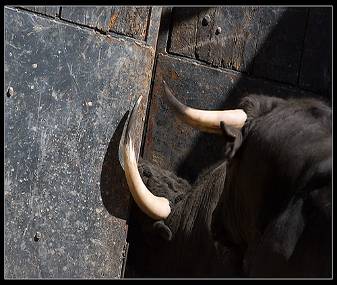 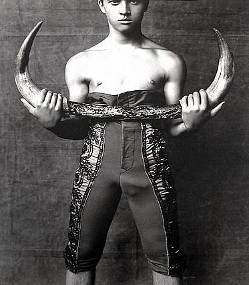 ТОРЕАДОР: Если бык сразу не убил тореадора, игра затягивается. В двух случаях из десяти, тореадору удается попасть быку между лопатками. Но достать до его ахиллесовой пяты не так просто. Чтобы поразить его наверняка, ты должен подойти к быку точно на расстоянии 20 сантиметров. Это длина рогов. Очень трудно выдержать эту близость и не отпрыгнуть в сторону. Если страх окажется сильнее, тогда животное само достанет тебя рогами. Обычно оно метит в живот, и ты должен все время поворачиваться к нему боком. Тогда оно ломает твои ребра – крови, как правило, нет, и драться можно. Никто не знает, какие адские муки ты испытываешь. Ты ведь не можешь дышать. И бык это чувствует. (Тореадор срывает с себя куртку. Затемнение.)СЦЕНА (Пустынная окраина города. Забор. По темным закоулкам бредет Хозе. Он шатается. Опирается о забор, и его выворачивает наружу. Он падает. В его руке пустая бутылка.Вдалеке слышен смех. Бренчание гитары. Через забор перелезают трое парней и четыре девушки. Они окружают лежащего Хозе.  Одна из девушек подходит к Хозе. Склоняется над ним.) КАРМЕН: Кто тебя так изукрасил? (Хозе не отвечает)КАРМЕН: (Легко пинает его носком туфли. Парень взывает от боли. ) Эй, ты меня слышишь? ХОЗЕ: У меня сломано ребро. (приподнимает голову, видит лицо Кармен, в гневе кричит) Отстань от меня! КАРМЕН: Ты разве не меня ищешь?(Хозе, как ужаленный, вскакивает, бросается на Кармен с кулаками. Получает пощечину. Достает нож, замахивается на девушку. Один из парней подбегает к нему и одним ударом валит солдата на землю. Отбирает нож. Садится на грудь Хозе.) ПАРЕНЬ: Кармен, зашибить его?КАРМЕН: Да он уже пришибленный, оставь. Будет моим гостем. (Нападавший вскакивает, плюет на Хозе. Все ржут. Группа окружает Хозе, начинают его шпынять .)ФРАСКИТА: (Разглядывая Хозе) А он красавчик. ХОЗЕ: (Поднимается на колени. Видно как сильно у солдата разбита физиономия. Нападавшие расступаются перед Хозе.) Зачем ты это сделала со мной?КАРМЕН: Я до тебя пальцем не дотронулась. ХОЗЕ: А искромсала жизнь. Любой судья - хирург позавидует. КАРМЕН: Ты теперь такой как я. Пригласи меня на свидание. ХОЗЕ: Какое! Теперь я вечный дневальный. Днюю и ночую в гальюнах. Эта неделя – моя. А следующая - в награду за то, что эту получил. Я теперь не я. Он продал меня своим дружкам! Деловые люди. Из всего делают деньги! Сегодня, вот, из меня, а могли бы и из тебя выжать. Но я отпустил тебя. Потому что мы – люди. Теперь мне нет жизни. КАРМЕН: (молчит)ХОЗЕ: Сказать нечего?КАРМЕН: Таким ты мне больше нравишься.ХОЗЕ: Подобное притягивает подобное. Я ведь тебя пожалел!КАРМЕН: И сделал ошибку. Меня никто не смеет жалеть. Я – Кармен!ХОЗЕ: А я – мужик. КАРМЕН: Ты баба, а не мужик. ХОЗЕ: Я - мужик.  (Встает с колен) И никто не в силах меня опустить. КАРМЕН: Но ты похож сейчас на опущенного. ХОЗЕ: (Замахивается) Убью суку!КАРМЕН: Попала в десятку?! (Отступает от Хозе, придирчиво его разглядывает) А ты переменился в гневе. Знаешь, тебе это идет! Стал красавчиком. (смеется) ХОЗЕ: У-у-у-у-у-у-у-у-у-у-у-у-у-у-у-у-у-у-у-у-у! Замолчи.  (Кармен ни слова не говоря, дает ему пощечину.)КАРМЕН: Не ори, как баба! Своих не рожденных детей разбудишь. (Отворачивается от Хозе. ХОЗЕ: (поворачивает ее к себе. Падает перед ней на колени) Не уходи. КАРМЕН: Вот сейчас горячее почти готово. Только остудить. 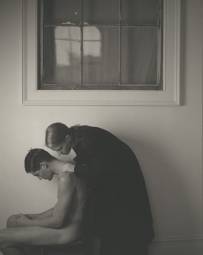 (затемнение)ИНТЕРМЕДИА(Больничная палата. На кровати сидит Тореадор.)ТОРЕАДОР: Иногда бык останавливается в шаге перед тобой, когда ты лежишь перед ним весь в крови и смотрит на тебя. Что он думает? Почему не убивает? В тот момент ты веришь, что вы братья. И как только ты это подумал, он наклоняет голову и бросается на тебя.  (Станок с головой быка вдруг срывается с места у стены и со всего размаху таранит металлическое изножье койки Хозе. Один раз, потом второй. Тореадор кричит. Стены палаты окрашиваются в черный. Затемнение. )СЦЕНА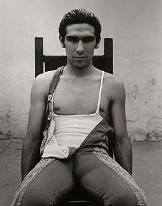 (Кафе «Лира» на окраине города. Пристанище для всякого отребья. Толстый бармен по прозвищу Лисица  выталкивает из кафе несколько подгулявших посетителей. За стойкой бара сидит Кармен, Фраскита гадает ей на картах.) ФРАСКИТА: (обращаясь к Кармен) Говорят, твой красавец сержант уже на свободе.  Две недели просидел из-за того, что ты тогда его не отпустила. КАРМЕН: Надеюсь ему на пользу. ФРАСКИТА: Говорят, что ты выкупила его у этого чокнутого командира? Приходила к нему в часть? КАРМЕН: Много чего говорят… ФРАСКИТА: А на самом деле? КАРМЕН: Что ж, если его из-за меня посадили. Надо было самой и разобраться. ФРАСКИТА: Этот жадный капитан остался доволен? КАРМЕН: Выпустил его на денек. Я его покормила. В кино сводила. ФРАСКИТА: Святоша! КАРМЕН: То-то мне потом от скуки всю челюсть свело. ФРАСКИТА: Карты говорят, что он король. КАРМЕН: Такой король любой шестерке фору даст. Слушай, посмотри, чует мое сердце, что новый у меня появится. ФРАСКИТА: Сейчас посмотрю. (Девушка раскидывает карты. Вытаскивает одну, показывает Кармен.) Ты посмотри! Червовый туз. Кто бы это был, знаешь? (Бьют часы. В кафе входит пьяный Цунига) БАРМЕН ЛИСИЦА: Мы закрылись. ЦУНИГА: У меня есть отмычка, чтобы открыть любые двери. (Бросает на стойку крупную купюру. Обращается к Фраските) Вина, да побольше. Чтобы я не понял, что я пью. (хохочет)ФРАСКИТА: (Ставит перед капитаном огромный кувшин вина) Сумасшедший.ЦУНИГА: (осушает одним махом полкувшина) Количество твоего вина обратно пропорционально его качеству. ФРАСКИТА: Сила твоего языка превосходит силу твоей совести. ЦУНИГА: Потому что моя голова превосходит крепость твоего пойла, хоть я и не философ. (Оглядывает кафе. (Замечает Кармен. Тянется к ней, хватает за руку) Не узнаешь меня, красотка?  КАРМЕН: (выдергивает руку) Было время и поярче люди были! ЦУНИГА: А я тебя узнал. Почему не заходишь?КАРМЕН: Больше некого пригласить? ЦУНИГА: Мы, кажется, не закончили нашего дела. КАРМЕН: С тобой мы его даже не начинали. ЦУНИГА: (смотрит на себя в зеркало) А мне, кажется, что между нами были определенные отношения. КАРМЕН: Если бы ты так часто не смотрел на себя в зеркало, они бы еще продолжались. ЦУНИГА: Я тебе уже не интересен? КАРМЕН: Ты опоздал. Почему бы тебе не влюбиться в собственное отражение и не таскаться за ним с утра до вечера как собачка на привязи?ЦУНИГА: (берет в руки карту, икает) Погадай мне! КАРМЕН: Хочешь знать, кого ты поведешь рука об руку к священнику? Скажу не глядя - смерть. ЦУНИГА: К этой девушке солдатам не привыкать. КАРМЕН: То-то вы от нее всё бегаете. ЦУНИГА: Бегать можно, встречаться – не хочется. (достает пачку денег. Бросает перед Кармен.) Погадай. КАРМЕН  (Берет купюры. Нюхает. ) Я вижу ты богат, но богатство твое с душком.  (Цунига садится напротив. Протягивает ей руку) КАРМЕН: Откуда у тебя эти деньги? ЦУНИГА: Чем плохи?КАРМЕН: Эти деньги пахнут обманом. У кого отобрал? ЦУНИГА: (хвастливо) На блюдечке принесли. (Бросает еще одну купюру на стол) Гадай про счастье!КАРМЕН: Без карт могу сказать, что ты его не увидишь. ЦУНИГА: Это почему ты меня за мои деньги обижаешь? КАРМЕН: Счастье - зверь пугливый. Обмана не любит. А у тебя один обман. ЦУНИГА: Обман? (Достает еще банкноты.) Обмана нет, когда есть много денег. Гадай! Деньги любого ирода переиродируют. (Перед Цунигой садится Фраскита. Раскладывает карты.)ФРАСКИТА: Дама треф идет к тебе. И еще кто-то…ЦУНИГА: Хороший или плохой? ФРАСКИТА: Не вижу. (Цунига снимает с запястья часы, бросает на стол) Может быть, это прояснит твое зренье!ФРАСКИТА: (берет часы) Сейчас посмотрю.КАРМЕН: Подожди… ( подает знак Фраските. Та встает. Кармен занимает ее место. Фраскита лезет под стол.)КАРМЕН: (глядя в глаза капитану) Туз пик идет к тебе. Твоего короля побьет. ЦУНИГА: Одна сила побьет другую силу, только это будет уже не сила, а слабость. (хохочет)КАРМЕН: Вижу, не боишься. Значит останешься в выигрыше.ЦУНИГА: Главное чтоб это, красотка! (Допивает махом кувшин вина. Икает три раза.) Кажется, вас стало трое. (Затихает. Начинает клевать носом.)(В кафе входит Хозе. С конвертом в руках. Подходит к стойке. Видит Кармен. Хочет повернуть. Кармен его окликает.) КАРМЕН: Эй, солдат! ХОЗЕ: (застывает как вкопанный) КАРМЕН: Давно не виделись! Иди сюда. (Хозе подходит)КАРМЕН: Что за письма разносишь? Гостя моего узнаешь? (Хозе вздрагивает.)КАРМЕН: Вы нашли друг друга. Что пишут?ХОЗЕ: Мать моя умерла. КАРМЕН: О Господи…  ХОЗЕ: (смотрит на пьяного Цунигу, который как будто задремал. Краснеет) Теперь чего уж тут… Мама моя будет за меня молиться на небесах. Вот он меня к ней не отпустил. КАРМЕН: Так пусть заплатит. (Отбрасывает от себя карты.)Посмотри сюда. ( Хозе видит деньги) КАРМЕН: Возьми себе, тебе пригодятся. (Запихивает деньги капитана в карман Хозе. Толкает Цунигу в бок. Тот просыпается) Капитан!ЦУНИГА: (пьяно). Что, а-а!КАРМЕН: Посмотри, кто к тебе пришел. ЦУНИГА: (видит Хозе) А-а! Прощай моя наложница. Ты чего здесь делаешь? Ты ж в наряде вне очереди! (ржет)КАРМЕН: (показывает капитану его деньги) Он на твои деньги позарился. ЦУНИГА: Так он же сам мне их и принес. (ржет) Хочешь скажу, что он сейчас делать будет. Целовать мой зад. (ржет) (Хозе.) Ты чего на меня уставился?ХОЗЕ: Наряд выполнил. ЦУНИГА: Так найди себе другой. Тут городских гальюнов полно. (Ржет, неожиданно замолкает. Снова клюет носом)ХОЗЕ: (тихо Кармен) Ты чего творишь?КАРМЕН: (тихо Хозе) Не дрейфь. Пусть расплатится. Что дашь, чтобы он (кивает на Цунигу) дятлом стал?ХОЗЕ: Мне уже отдавать нечего. Все – на небесах.КАРМЕН: Много не предлагай. Тут и мелочью обойдешься. Давай стакан, помянем твою маму. Эй, Лисица, тащи стаканы. (Бармен приносит стаканы. Кармен отодвигает два. Ставит перед собой один. Наливает туда коньяк. Берет руку Хозе, нож, делает разрез на ладони парни. Выдавливает пару капель крови в стакан. Накрывает руками, что-то шепчет. Плюет.) Пей. ХОЗЕ (испуганно) С ума сошла?КАРМЕН: Пей, кому говорю! Три глотка. (Хозе судорожно отпивает.)КАРМЕН: (Накрывает стакан ладонями. Что-то шепчет. Плюет. Отпивает глоток. Снова накрывает ладонями, шепчет. Подвигает стакан Цуниге. Толкает того в бок. Тот рассеянно поднимает голову.)КАРМЕН: Эй, капитан! Пей. ЦУНИГА: За что пьем. КАРМЕН: За его мать. ЦУНИГА: ( выпивает, кривится) Что это? КАРМЕН: (Хозе) Вот он кровь твою и выпил. ХОЗЕ: Не подавится. КАРМЕН: Если захочешь, так и петухом обернется. (встает, целует Хозе.)ЦУНИГА: Эй, ты че творишь! Меня целуй. (тянет Кармен  к себе) (Кармен наклоняется к уху Цуниги. Что-то шепчет ему, показывая на Хозе. У капитана глаза вылезают из орбит.) ЦУНИГА: Да ты что?КАРМЕН: Можешь сам проверить. ЦУНИГА: Это будет совсем весело. (Начинает ржать. Неожиданно затихает. Падает головой в тарелку.) ХОЗЕ: Что ты задумала?КАРМЕН: Игру надо закончить. ЦУНИГА: (пьяно, поднимая голову) Какую игру? Кто здесь играет без меня? (пытается встать, падает на стул, засыпает.) Азартные игры в армии запрещены. Казино – только в Биробиджане. КАРМЕН: Давай. Пусть расплачивается. ХОЗЕ: Он меня на губе сгноит. КАРМЕН: Давай. Отвечай. ХОЗЕ: (Цуниге) Вам пора домой, товарищ капитан. КАРМЕН: Он тебя не слышит! ХОЗЕ: (громче) Капитан, пора домой! КАРМЕН: Слабо!ХОЗЕ: (орет) Вали домой,  козел вонючий! КАРМЕН: В десятку, да только он оглох! ХОЗЕ: Мерзавец. (Сбивает с Цуниги фуражку.) (Кармен во весь голос хохочет. )КАРМЕН: Вот теперь, что надо! Теперь тебя можно подавать к столу. Горячее готово. (Цунига поднимается из-за стола. Только теперь видно, что он без штанов. Из-под стола вылезает голова Фраскиты. Она отплевывается. )ЦУНИГА: (пьяно) Где мои штаны? Это нарушение устава! (сам себе) Три наряда вне очереди! (сам себе) Есть! (вскидывает руку к голове) Где моя фуражка? Мою какаду сдуло. (Кармен хохочет, встает, крепко целует Хозе в губы. ) ЦУНИГА: К чему тебе рядовой, когда рядом офицер?(Кармен толкает Цунигу в грудь. Тот плюхается на скамью.)  ЦУНИГА: (Хозе) Рядовой,  в казарму фарш!ХОЗЕ: (тихо) Пошел ты. ЦУНИГА: (пьяно) Я все слышал! Теперь тебе конец. (Достает «макаров». Кармен поднимается, что-то шепчет на ухо Цуниге.) ЦУНИГА: (нажимает на курок, пистолет делает осечку.) Черт! Пошли все вон отсюда.КАРМЕН: (Хозе) Не бойся. Оставайся. (Подает всем знак. Лисица и Фраскита торопливо выходят из кафе. Цунига и Хозе остаются один на один. Затемнение)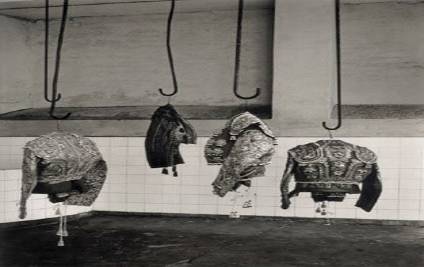 ВТОРОЕ ДЕЙСТВИЕИНТЕРМЕДИА(Больница. В палату тореадора врываются санитары. Срывают с больного одежду тореадора. Тот сопротивляется. Тореадора избивают. Надевают смирительную рубашку. Делают укол. Уходят. )ТОРЕАДОР: Знаете, когда ты три месяца плаваешь в океане, когда тебя три месяца трясет как кильку в консервной банке, у кого хочешь крыша поедет. Может быть, вы слышали историю про нашего капитана, как море с ним плохо обошлись. Он был молодой мичман. И его решили посвятить. Четыре старых мичмана. С этого все и началось. Нехорошо они поступили. Я понимаю, четверо на одного – так только шакалы поступают. Но он им этого не забыл. Когда они припыли обратно в порт, он отправился прямиком в госпиталь, отлежал положенное, потом вышел… и написал своим товарищам по морскому училищу. Скоро они к нему приехали и поиграли с теми четырьмя! Я вам говорю: в автомобильной аварии люди меньше ломаются, чем те четверо. На них было жалко смотреть. А капитан изменился. По крайней мере, люди так про него говорят. А мало ли что могут наговорить люди.  Но я бы, на вашем месте, им верил. (Больничная палата. Тишина. Тореадор молча смотрит в потолок. Вдруг станок с головой быка начинает двигаться. Он подъезжает к кровати, его рога наклоняются и начинают резать веревки на тореадоре. Тореадор сбрасывает с себя смирительную рубашку. Станок поворачивается. На специальном подносе лежит клинок и мулета. Стены палаты становятся золотыми. )СЦЕНА(Кафе «Лира». За столом напротив друг друга стоят Хозе и Цунига. Набычившись, смотрят друг на друга.)ЦУНИГА: Знаешь, что эта баба про тебя сказала? ХОЗЕ: Пришла пора расплатиться! ЦУНИГА: Нет, она сказала не это. ХОЗЕ: Я тебя убью.ЦУНИГА: (хохочет до слез, трет глаза) Это точно ты? ХОЗЕ: Точнее не придумать. ЦУНИГА: (вскакивает, ревет) Рядовой Хозе, смирна-а! Марш в казарму. (Хозе сидит не шелохнувшись.) ЦУНИГА: (ошеломленно) Ты что? Неподчинение старшему по званию? Нарушение устава? Это трибунал!!! ХОЗЕ: И для тебя тоже. Вместе с твоими проделками. С разворованным складом, с неуставными отношениями.  (Цунига приставляет к его виску дуло пистолета.) ЦУНИГА: А это хочешь? ХОЗЕ: Тебя точно посадят. ЦУНИГА: (убирает ствол) Черт! Мне твоя задница дороже обходится, чем пустая голова с дыркой принесет. ХОЗЕ: Теперь больше никто ничего тебе приносить не будет. ЦУНИГА: (подсаживается к Хозе, приобнимает его за талию) Кто у тебя заступник? ХОЗЕ: Засунь себе ствол в одно место – тогда узнаешь. ЦУНИГА: (продолжая обнимать Хозе одной рукой, другой вытаскивает у него из кобуры пистолет) Жаль, что твоя наглость делает тебя слепцом. (Садится напротив Хозе. Пробует налить из пустого кувшина. Переворачивает, студит по донышку. В недоумении смотрит в пустой кувшин) Впрочем, в армии все идиоты. ХОЗЕ: Судя по твоим действиям – точно. ЦУНИГА: (философски) Я тебе не верю. И ты себе не верь. Ты мухи не обидишь. ХОЗЕ: Зато человека попробую. ЦУНИГА: Видно в тебе была не только гниль. ХОЗЕ: Видно. ЦУНИГА: А может ты от нее избавился, пока драил чужие гальюны. Значит, моя давка пошла тебе на пользу? Хочешь со мной вечером сходить в одно место? ХОЗЕ: Сложная загадка. ЦУНИГА: Это тупик, из которого надо найти выход. ХОЗЕ: И какой ответ? ЦУНИГА: Лучше не говорить, потому что это ничего не объясняет. Звон слов заглушает их смысл. А смысл, знаешь, какой выходит… ХОЗЕ: Не приличный? ЦУНИГА: Для отвода глаз. Потому что и там, куда ты вышел, все равно тупик. Хочешь, покажу. (спускает штаны) Видишь, у меня тут татуировки.ХОЗЕ: (отворачивается) ЦУНИГА: Воспоминания о первой стажировке. ХОЗЕ: Сумасшедший. ЦУНИГА: На море делали. Там знаешь, какие мастера. Во время моего первого плавания. ХОЗЕ: Так ты моряк? ЦУНИГА: Только пока не попал в воду. А на суше – да-а! Только суша для моряка – плохая. ХОЗЕ: Много тропок? ЦУНИГА: Миллион. На моем пути попадались люди, которые не должны были попадаться. И это завело меня в тупик. ХОЗЕ: Как же ты выбрался?ЦУНИГА: Отплатил тем, кто сбил меня с пути, их же монетой.ХОЗЕ: Вернул долг тем, что дал его взаймы? ЦУНИГА: И получил сторицей. Те, кто меня сбили, попали в госпиталь. ХОЗЕ: Какие интересные монеты долга. ЦУНИГА: Дружба называется. Приехали парни с училища и немножко поиграли козлами в футбол. Понял? ХОЗЕ: Плохая игра для тех, кто не умеет с этой валютой обращаться. ЦУНИГА: А потом я стал делать (то, что сделали со мной) с другими. Дрессировал как муравьев. Аж, мурашки по коже. ХОЗЕ: А в чем дрессура заключалась? ЦУНИГА:  Почище, чем с тобой. Про это лучше не говорить. Но у меня была индульгенция. Я хотел проверить ее на прочность.ХОЗЕ: Чувство долга? ЦУНИГА: Любовь, которую я испытывал. Хочешь, расскажу. ХОЗЕ: Чтобы я захотел попробовать, и ты сбил меня с  пути? Нет. ЦУНИГА: Это выжмет из тебя каплю сочувствия. К той молодости, которую я потерял. И заблуждениям, которые нашел. ХОЗЕ: Не удастся! ЦУНИГА: А вдруг ты возьмешь мой опыт в рост, и вернешь мне его с процентами? ХОЗЕ: Тогда одному из нас не жить. ЦУНИГА: Давай проверим. ХОЗЕ: Думаешь, в моем страхе перед капитаном нет прорех? А в трусости нет жала гнева? (лезет в кобуру. Она пустая.)ЦУНИГА: Давай проверим. ХОЗЕ: (растерянно шарит по кобуре, заглядывает под стол) Не хочу. ЦУНИГА: Хочешь, я скажу, кто ты есть. ХОЗЕ: Только не то, что ты!ЦУНИГА: В армии всех стригут под одну гребенку.ХОЗЕ: Ты – урод, ты – псих, и скоро сам найдешь место, которое тебе уготовано! ЦУНИГА: Не хуже, чем для других. А вот ты так и останешься вещью. Нулем!ХОЗЕ: Буду им. Был ею. Черное и белое поменялись местами. Сейчас у меня утро, а у тебя - ночь. ЦУНИГА: Точно. На дальнем Востоке, где я служил, против дня в вашей столице – всегда была ночь. Но ты не похож на того козла, который мной играл. (Показывает Хозе его «Макаров», усмехается, наставляет на Хозе)ХОЗЕ: Не начинай по новой. ЦУНИГА: (хохочет) Думаешь, она тебя заколдовала от любой неприятности?  (Взводит курок. Хозе приседает. Цунига стреляет. Пуля вылетает, ударяется об стенку и отскакивает рикошетом прямо в грудь Цуниги. Тот замирает. Удивленно смотрит на пятно крови, которое расплывается по рубашке.)ЦУНИГА: Вот это рокировка. Как просто! (Цунига замертво падает.  В зал вбегает Кармен. Видит мертвого Цунигу.) КАРМЕН: Что ты наделал?! ХОЗЕ: Похоже он действительно подавился моей кровью. Мою судьбу примерил на себя. Пуля отскочила рикошетом от стены и убила мерзавца. Он целил в меня. КАРМЕН: Идиот! ХОЗЕ: Сам себя перехитрил. КАРМЕН: Идиот, у него не было пуль в пистолете. Я вытащила. ХОЗЕ: Он взял мой пистолет. В любом случае, это уже не исправить. Он боялся, что попадет в интересное место, откуда нет возврата, и попал. КАРМЕН: Какое место?ХОЗЕ: В тупик, откуда точно нет выхода. Сначала предлагал идти и мне туда же. КАРМЕН: Что мы теперь будем делать  с его телом?ХОЗЕ: Отправим туда, куда и душу. В выгребную яму. Зато я свободен. КАРМЕН: От самой свободы. Теперь тебя будут искать. Как ты докажешь, что ты не причем? Бойся ветра, который ты выдул, чтобы остудить свой страх. ХОЗЕ: Теперь мне нечего бояться. Гад, что мучил меня, мучается сам. И где его спесь, где подлость? Все исчезло. Лежит такой смиренный и тихий, как будто был всю жизнь божьим одуванчиком. Еще немного, и он получит повышение по службе. Награду на грудь он уже получил. КАРМЕН: О-о, я чувствую, что надежды тебе не занимать. Только как вернуть тело офицера на то место, которое он так плохо занимал? Его начнут искать и неизбежно придут сюда. Где вино там и пропащие люди. А вина у нас хоть залейся. Значит, все негодяи здесь. Вот с помощью вина они вину и откроют. Самое главное, как не нацепить на эти бусы ни меня, ни тебя! (Где-то вдалеке раздается пьяное пение Тореадора Луиса.)КАРМЕН: (смотрит на мертвого капитана) А насчет божьего одуванчика ты прав! Лежит такой святоша, как будто не крал из полковой казны. И над головой его – нимб, будто не мучил солдат. Только под нимбом эти жирные грехи не скроешь. Не ровен час сюда придут!(пение становится ближе)СЦЕНАКафе «Лира»(За дверью кафе раздается пение и в зал вваливается подвыпивший Тореадор. Делает выпад воображаемой рапирой, оглядывает собравшихся, разводит руками, идет к Фраските. )ТОРЕАДОР: (икает) Вы не нальете мне глоточек вина? (Показывает на тело мертвого Цуниги) А с этим что? Надрался?(Фраскита наливает Тореадору вина. Появляется Бармен)БАРМЕН: Эй, мы уже закрыты. ТОРЕАДОР: Можно сказать и так! Но у тебя еще сидят клиенты, (показывает на Цунигу) значит, заведение работает. Простая философия, а как помогает в сложных ситуациях. БАРМЕН: (показывает на мертвого капитана) Советую не доходить до такого состояния как этот. Сначала, пока пьют, слов больше, чем бульков, а когда надо платить по счетам, оказывается, что им нечего сказать в свое оправдание. (к Хозе) Ну-ка, помоги мне его вывести. (Хозе и толстый Бармен, делая вид, что выводят пьяного, уволакивают мертвого капитана на улицу.)ТОРЕАДОР: Позвольте угостить вас, милые дамы? Надеюсь, вы не откажетесь выпить со мной за великое искусство корриды?КАРМЕН: Ты что – мясник? (Тореадор загадочно ухмыляется.) ФРАСКИТА: (толкает Кармен в бок) Дура! Это же Луис - Тореадор. Я его знаю. Он выступал вместе с моим братом в прошлом году. ТОРЕАДОР: Это с каким братом? С Кислым, Придурком или с Отморозком? ФРАСКИТА: С последним. ТОРЕАДОР: О нет! Его же истоптал бык. ФРАСКИТА: (виновато) На рога насадил.ТОРЕАДОР: До самой смерти. ФРАСКИТА: Кровищи было.ТОРЕАДОР: Бочки две вылилось из человека, а казался таким тщедушным. ФРАСКИТА: (вздыхает) Здорово! ТОРЕДАОР: Что ж уж тут здорового? Человек – мертв. ФРАСКИТА: ЗдорОво то, что живые вспоминают мертвых, и здОрово то, что вы зашли -  есть что вспомнить. ТОРЕАДОР: Опять философия. Вы, девочки, ослепили мой разум.  КАРМЕН: Так ты мотылек, а не мясник. ТОРЕАДОР: Кто мотылек? КАРМЕН: Догадайтесь, если мы – пламя. ТОРЕАДОР: Вы не пламя, вы – спички. КАРМЕН: Но это смотря, в чьих руках мы окажемся. ТОРЕАДОР: Обойдемся без комплиментов. КАРМЕН: Восхищение - удел сильных. (протягивает руку ) Меня зовут – Кармен. Меня тут все знают. ТОРЕАДОР: Как жалко. Не люблю быть последним, но в этом ряду мне точно больше некуда встать - я вижу тебя первый раз, красотка!КАРМЕН: Тогда моли бога, чтобы не последний. ТОРЕАДОР: Почему же?КАРМЕН: Меня мужики боятся. ТОРЕАДОР: У тебя есть рога и хвост? КАРМЕН: Только не такие, как у тебя. ТОРЕАДОР: Неужели как у черта?  КАРМЕН: Бык от черта отличается гораздо меньше, чем ты - от правды. Ты врешь всегда, когда открываешь рот, а я только тогда, когда предсказываю будущее. ТОРЕАДОР: Обманываешь клиентов?КАРМЕН: Не хочу огорчать. ТОРЕАДОР: Поэтому я и не люблю, когда мне гадают! КАРМЕН: Но тебе я могу сказать всю правду. ТОРЕАДОР: Я ее и без тебя знаю. Это будет на корриде. Все самое лучшее, и все самое худшее. И пошла ты к черту со своими предсказаниями. КАРМЕН: Испугался? Так кто из нас двоих больше мужик? ТОРЕАДОР: (К Фраските) Слушай, твоя подруга белены объелась? (Кармен) Мужчина  - я, хотя бы потому, что хвост мой спереди. (Фраските) Давай лучше про твоего покойного братца поговорим. Ты его после корриды видела?ФРАСКИТА: Я сны не вижу. ТОРЕАДОР: Я не про сны. Я видел. У него такие дыры были. По всему телу. Как вспомню, жуть берет! Давайте выпьем. ФРАСКИТА: Когда ты его видел? ТОРЕАДОР: До похорон. ФРАСКИТА: Значит, живым?ТОРЕАДОР: Нет, уже после смерти. ФРАСКИТА: Сложная арифметика. Призраком что ли? ТОРЕАДОР: Дура. Если не мертвым, то не обязательно живым? Если не живым – то разве обязательно мертвым? Есть третье состояние между этими двумя крайностями. ФРАСКИТА: Не понимаю я этого арифмометра.  Давайте сменим тему. (наливает всем троим вина, поднимает стакан) За что?ТОРЕАДОР: За счастье пить с такими дурами, как вы, которые ничего не понимают в корриде, но при этом говорят, что любят правду. Смерть – это единственная правда, которая ждет всех нас.  КАРМЕН: Лучше бы ты так с быками управлялся, как со словами. Расскажи про то, чего не знаешь, тогда это будет правдой. ТОРЕАДОР: Нет такой бабы, которая была бы опасней быка. КАРМЕН: Ты к быкам относишься как к бабам, а к бабам – как быкам. ТОРЕАДОР: Ты небось спала с моими завистниками? КАРМЕН: Пока твой осел-папаша умудрился родить льва от курицы. ТОРЕАДОР: Чокнутая. ФРАСКИТА: Давайте не ссориться. Давайте лучше про любовь. (Тореадору) Скажите, что чувствует тореадор, когда смотрит на быка? ТОРЕАДОР: Огонь  в его глазах. Ты должен разжечь его, чтобы бык в нем сгорел. КАРМЕН: Ну, точно как мужик с бабой. Сгорает первый. А победитель – баба. Задачи те же. И оружье. Знай себе скачи, коли и падай. В финале. ТОРЕАДОР: Почему бы тебе не заткнуться? КАРМЕН: Да потому что я слышу такую болтовню от каждого слюнтяя, который ложится со мной.  А через пять минут он уже ни на что не годен. ТОРЕАДОР: Черт! КАРМЕН: Меня зовут Кармен. ТОРЕАДОР: Цыганка?КАРМЕН: И воровка, и колдунья и еще сотни других имен, которыми меня величают. Но я ни та, ни другая, ни третья. ТОРЕАДОР: Ты - невыносимая. КАРМЕН: Не больше, чем тот бык, что подсадит тебя на рога. ТОРЕАДОР: И уж точно лгунья. КАРМЕН: Ни одна женщина не станет надевать на себя то, что ей не к лицу. А правда так же уродует красивую женщину, как короткие юбки – старух. ТОРЕАДОР: Сдаюсь. Прощу пощады. КАРМЕН: Тогда проси награды. ТОРЕАДОР: Это что, игра, в которой победителем становится проигравший? КАРМЕН: Так уж устроен наш мир. ТОРЕАДОР: Поэтому в нем столько несправедливости. Твоя брань хуже могильного савана. Покроешь так, что вовек не отмоешься. Но попасть под его огонь – приятно. Что скажешь, Кармен, если я приглашу тебя на свидание?КАРМЕН: О-о, не заставляй меня заново учить эту скучную арифметику. Все это пройдено. ТОРЕАДОР: Ты соль, которая истосковалась по мясу. КАРМЕН: Я - сладкая женщина, которую твое мясо сделает еще мясистее на целых девять месяцев. Благодарю. ТОРЕАДОР: Стало быть, остается ждать и надеяться на милость, когда небесный повар испечет тебя заново и подарить такому сластене, как я. (Делает выпад воображаемой рапирой, картинно застывает . Фраскита аплодирует. Кармен хохочет! Тореадор целует Фраскиту и Кармен. В кафе возвращается Хозе. Он как завороженный, следит за тем, как Тореадор целует обеих девушек. Кармен замечает, что Хозе на нее смотрит. КАРМЕН: Эй, что уставился? Иди к нам!(Хозе подходит к Кармен. Смотрит на Тореро. Потом со всей силы бьет Луиса под дых. )ТОРЕАДОР: Ты чего? (Дает Хозе по морде.) Это мои девушки! (Кармен становится между Хозе и тореадором.)КАРМЕН: Хватит! У меня на сегодня есть ухажер. (достает из-за пазухи нож) Вот он. Он вас сейчас быстро образумит. (К дерущимся подбегает бармен Лисица.)БАРМЕН ЛИСИЦА: Дети, дети… детский сад. Не хватало мне еще одного смертельно пьяного. (Заламывает Хозе руку.) Довольно крови. ТОРЕАДОР: (Тяжело дыша) Да он до меня даже не успел дотронуться. ЛИСИЦА: Дотронулся, ты б не так пел. Не знаешь людей, не задирайся. (Становится между Хозе и Тореадором.) КАРМЕН: (Тореадору) Этого молодчика (показывает на Хозе) стоит опасаться. ТОРЕАДОР: Что? Этот сопляк может убить кого-то кроме мухи? Да я просто не хочу с ним связываться. (Поправляет волосы.) КАРМЕН: И не надо. Ему нравятся такие забавы, по сравнению с которыми твои – просто детские игры! ТОРЕАДОР: Вот теперь вы точно закрыты. (Приводит себя в порядок, делает выбор воображаемой рапирой. Фраскита восторженно аплодирует. Смущается, увидев осуждающие лица Кармен и Лисицы.) По-моему, вы все здесь чокнутые. Пойду я. У меня через две недели - коррида. (Кармен) Если хочешь, приходи!КАРМЕН: Я-то приду! А вот ты к нам еще раз - навряд ли. Все у тебя есть, кроме головы. ТОРЕАДОР: (ко всем) Всех тоже приглашаю на корриду. (Отталкивает от себя Кармен. Уходит из кафе, громко хлопнув дверью. Вслед ему улюлюкают Фраскита и Бармен.)КАРМЕН: (оборачивается к Хозе.) Ну что ты на меня уставился? Забыл, как ведут себя в сумасшедших домах буйно-помешанные? Чего же ты не кричишь, не стонешь, не поедаешь стекла?! ХОЗЕ: Давай еще коли, пока усталость не затупила твои стрелы, а моя кожа не загрубела на ветру твоих уколов. Давай еще, пока больно, и, следовательно, приятно. КАРМЕН: Эй, Лисица! Твое заведение точно закрыто?ЛИСИЦА: Тьма за окном - светлая мысль в голову? Для тебя - нет, девочка.КАРМЕН: Тогда оставьте нас одних. Я должна вернуть долг этому чокнутому. (Фраските) Спокойной ночи, сестрица. ФРАСКИТА: Не понимаю, что ты в  нем нашла. И никакого долга ты ему возвращать не обязана. Он ведь чужак. Паилье! (хихикает) Ты заметила, что Тореадор на прощание мне кивнул? КАРМЕН: Лисица, вот деньги! Принеси нам вина, фруктов и конфет! Неси все, что есть самого вкусного. ЛИСИЦА: Сейчас гулена, сейчас. (Хозе) Не забудь, когда она тебя завалит, что в её взгляде есть такая бездна, через которую можно провалиться в ад. ХОЗЕ: Это смотря кому. Для Кармен встреча со мной – ад. А вот для меня – встреча с ней – рай. ЛИСИЦА: Дети, дети… Все о чем ваш поп узнал бы от вас на исповеди, он уже много лет рассказывает своим товарищам. (Уходит. Затемнение.)СЦЕНА(Кафе «Лира». Горит свеча. В полутьме сидят Кармен и Хозе. ) КАРМЕН: (обнимая Хозе) Ты все еще сердишься, нерадивый солдат? За то, что я оторвала тебя от мамкиной юбки и бросила в бурю, которую ты прежде не испытывал? А ведь это еще штиль. ХОЗЕ: Хочешь добавить соли в мои раны. КАРМЕН: Ты весь дрожишь! ХОЗЕ: Все, что ты говоришь, сбывается. Кто ты такая Кармен? КАРМЕН: Если бы Луна знала собственное имя, она бы не светила, а грела бы кашу в котле. Чего ты хочешь?ХОЗЕ: Не думать о маме, не думать, что будет завтра, не думать, что погиб капитан. КАРМЕН: Тогда думай обо мне. ХОЗЕ: Ну да. И пропущу момент, когда палач схватит мою голову за волосы. КАРМЕН: Знаешь что это такое? (поднимает с пола пулю, протягивает его Хозе. ) ХОЗЕ: Нет, нет, не показывай мне ее. Не напоминай! КАРМЕН: Это твоя пуля. Так чего ты боишься?  Другой уже не будет. ХОЗЕ: Тебя, Кармен, не ее. КАРМЕН: Ты показал, что можешь быть воином. Не веди себя как курица. Поцелуй меня. ХОЗЕ: Я должен идти. Скоро будет поверка. Наверняка Цунигу хватятся. Надо быть на месте, чтобы меня не заподозрили. КАРМЕН: Все знают, кто - ты. Кто на тебя подумает?ХОЗЕ: Не тот, кто меня знает. Да и я не тот, кем был. Теперь мне не надо брать чужую вину на себя. Своей столько, что с кем угодно могу поделиться. Хочешь?КАРМЕН: Нет.  ХОЗЕ: Так сделай так, чтобы я все забыл. КАРМЕН: Закрой глаза. (Кармен завязывает Хозе глаза) (Достает кинжал и медленно разрезает на Хозе рубашку.)ХОЗЕ: (с завязанными глазами) Что это? КАРМЕН: Новое рождение. Станешь как дитя. (целует его) На колени.  (Хозе становится на колени. ) ХОЗЕ: Делай со мной, что захочешь.КАРМЕН: (Водит острием кинжала по груди солдата. На его груди появляется кровь )ХОЗЕ: Больно!КАРМЕН: Значит, ты живой. Мужчина. А не червяк. У червяков ведь нет крови. А у тебя капает. Ты спелый плод… ХОЗЕ: Нет, боль не заглушила память. Сделай так, чтоб все забыл. КАРМЕН: Я - повар славный. Такое блюдо сделаю!  (Заносит над его головой кинжал. Затемнение)(Больничная палата. ТОРЕАДОР: Смерть приходит не ко всем. Смерть у каждого своя. Точно как и бык. Есть только один тореадор и только один его бык, и только эти двое из миллиона могут убить друг друга. Все остальные не в счет. (затемнение)Сцену заливает яркий свет. Мужчина и женщина лежат в объятиях. И тишина… Ее разрывают звуки барабанной дроби. Хозе вскакивает.)ХОЗЕ: Я проспал! КАРМЕН: (потягивается) Не ходи. Останься со мной. Здесь страха меньше. ХОЗЕ: Тогда меня объявят дезертиром. (Он судорожно лезет в карман за платком. Вместо платка достает конверт..) КАРМЕН: Что это?ХОЗЕ: Письмо от матери Микаэлы. Моей бывшей невесты. КАРМЕН: И что она пишет. ХОЗЕ: Про свою дочь. Она повесилась. В сарае. Вернулась из города. И сделала это. КАРМЕН: Это просто несчастный случай.ХОЗЕ: Нет, ты знаешь, кто это сделал. КАРМЕН: Невинную хочешь сделать виноватой. ХОЗЕ: Это из-за тебя. КАРМЕН: Остынь! Все равно… ничего не изменится. Цуниги больше нет. Теперь он на пару с твоей невестой. Мучить тебя некому. ХОЗЕ: Когда-нибудь нож, который ты точишь, повернется против своего хозяина.КАРМЕН: Оставь. Останься со мной. (Звучит второй  сигнал горна. Хозе одевается.)КАРМЕН: Не ходи. Мне скучно. Докажи им, что ты не баран, которого ведут на заклание! Ты – герой, который выбрал мою любовь! ХОЗЕ: (Не отвечает. Натягивает сапоги.) КАРМЕН: Докажи мне, что ты меня стоишь! ХОЗЕ: Я приду к тебе в воскресенье. КАРМЕН: Твоя трусость тебе не на пользу.ХОЗЕ:  Смелость - блюдо слишком острое для меня. КАРМЕН: Тогда чего со мной связался? ХОЗЕ: Я тебя люблю, но хочу быть тем, кем меня сделала природа. КАРМЕН: Не солдатом – это сделала глупость! Не преступником – это сделал капитан. Не мужем – это еще не сделал священник. Тогда кем?  ХОЗЕ: Тем, кто заново родится. Меня простят там, где я окажусь после всего, что со мною сделали? КАРМЕН: Если только сам будешь адвокатом своим порокам. ХОЗЕ: Ученик имеет хорошего учителя. КАРМЕН: Брось. Хочешь, я познакомлю тебя с подругой? (Проводит пальцем по еще щеке.) Умножишь удовольствие на два. ХОЗЕ: И на столько же -  болезни! КАРМЕН: Дурацкий счет. ХОЗЕ: Ненапрасный страх. КАРМЕН: Ты меня разочаровываешь. ХОЗЕ: Боишься если не будешь колоть, то станешь пресной! И я захлебнусь в твоей нежности? Дай мне что-нибудь одно. А не все сразу: и уколы, и бальзам. КАРМЕН: Горячее и холодное - это как второе и третье. Без третьего не будешь сыт вторым. ХОЗЕ: А что на первое? Что-нибудь пожиже? Или потверже и погорячее. КАРМЕН: Намекаешь на свои секреты. ХОЗЕ: Скорее на твои. КАРМЕН: Я не больше самой себя.  Я такая, какая есть. ХОЗЕ: А я не такой, каким ты меня видишь. КАРМЕН: (думает) Значит, тебе надо сменить окружение. ХОЗЕ: Или диету. Я тебя люблю. Обещаю, приду как только все улажу в гарнизоне. Или пан или пропал. Возьму что-нибудь одно. (Убегает. Затемнение)ИНТЕРМЕДИЯ(Больничная палата. Тореадора снимает с себя все облачение. )ТОРЕАДОР: Если бык ранил тебя, к тебе никто не приходит на помощь. Тебя просто бросают на носилках и несут. Это миг торжества санитарной службы. Внимание трибун приковано не к быку, не к тебе, а к ним – санитарам. Что они про тебя скажут? Нужны драгоценные минуты неведения о судьбе тореадора. Все жаждут худшего. Жеста, когда санитары разведут руками или снимут шапки. Этот миг самый сладостный! Герой – погиб. Погиб в честной схватке. Какая сладостная разрядка напряжения! Один погиб. А все – живы. До новой крови.  КАРТИНА«День корриды»(Комната Тореадора на стадионе. Тореадор, напевая какую-то песенку, смотрит на себя в зеркало. Вокруг него вертится Фраскита. В углу зеркала – червовый туз. Поодаль в углу  сидит Кармен.)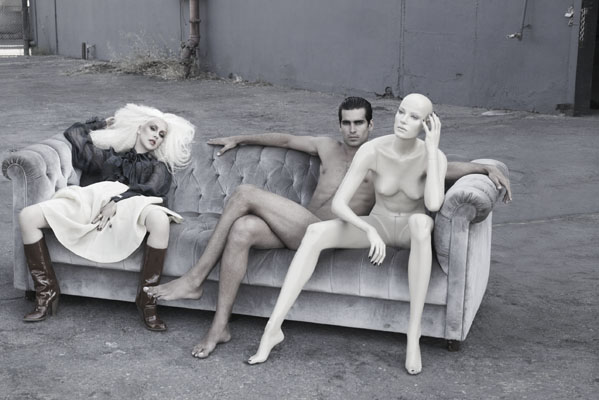 ФРАСКИТА: (подходит к Кармен, раскладывает карты) Ты уже три недели от него бегаешь. Не знаешь что с ним? КАРМЕН: Нет. И неинтересно. ТОРЕАДОР: (Фраските) Что ты делаешь?ФРАСКИТА: Гадаю. Не ходи сегодня драться. (Кармен подходит к зеркалу, рисует на зеркале губной помадой морду чудовища с рогами и горящими глазами.)ТОРЕАДОР: Хочешь меня напугать?КАРМЕН: Разве я не это обещала?ТОРЕАДОР: Не стоило бы перед боем меня пугать. Те, кто могут умереть, суеверны. КАРМЕН: (хохочет) Теперь ты ничем не отличаешься от деревенской бабки, которая боится собственной тени. (Тореадор крестится. Кармен смеется.) КАРМЕН: Луис, иди ко мне, я тебе продам смелости. (Кармен целует Тореадора. Фраскита зло смотрит на Кармен. В комнату входят помощники Тореадора )1-ый ДРУГ: Пардон! 2-ой ДРУГ: Не самое лучшее времяпрепровождение перед боем.1-ый ДРУГ: Луис! Это глупо! ТОРЕАДОР: Да ладно вам, мужики. Это моя невеста. (Друзья переглядываются) 2-ой ДРУГ: Какая по счету за месяц?ФРАСКИТА: Скажите, какая?КАРМЕН: Можете не переглядываться. Я и так все знаю. И я не его невеста. Я его пленница! 1-ый ДРУГ: Тогда, может быть, вы покинете место своего заточения? 2-ой ДРУГ: Это не ваш случай, красотка. КАРМЕН: Луис, нас хотят разлучить. ТОРЕАДОР: Слушайте, мужики, что вы, в самом деле!? Оставьте девушку в покое. (Кармен  и Фраските) Нам пора. Пошли! Я провожу вас в свою ложу.  (Фраскита подбегает к Тореадору. Кармен садится на пол.)КАРМЕН: Я никуда не пойду. ТОРЕАДОР: Как? Зачем же ты пришла? КАРМЕН: Не для этого. Не выношу вида крови.  1-ый ДРУГ: Луис, тебе пора. Прогони ее. ТОРЕАДОР: Заткнитесь все! Она пришла со мной и вольна сама выбирать, что ей делать. (Кармен) Ладно, можешь остаться здесь, если тебе так все безразлично. А ложе я отдам Лисице! Он, по крайней мере, посмотрит на все это с радостью. Фраскита, идем. (Кармен) Ты – действительно уникум. Девушка, которая заставила убийцу быков чувствовать себя ослом. КАРМЕН: Хорошо, что не самим быком. Твои рога вызвали бы у меня щекотку. ТОРЕАДОР: А твоя верность, взрастила бы на мне ослиные уши. Все, жди меня здесь, милая. (целует Кармен) И пожелай мне удачи. КАРМЕН: Удачи. ФРАСКИТА: И я тебе желаю удачи. (Тореадор, его друзья и Фраскита уходят. Кармен смотрит на себя в зеркало. Потом бьет по нему кинжалом. Зеркало разлетается на мелкие осколки.  Кармен садится на пол. Плачет.) ИНТЕРМЕДИЯ(Больничная палата. Тореадор пакует свою амуницию.) ТОРЕАДОР: После смерти тореадора, все ждут, что будет с быком?! А он делает победный круг по арене. Никто его этому не учил. Он мчится по собственной воле. Бежит, грузный, поднимает фонтаны пыли. Никто и не догадывается, что он бежит не за своей смертью. Он уже сам - смерть. А пыль он поднимает, чтобы ввести в заблуждение. Не тореадора – нет. Этот уже все понял и забыл… Бык хочет предупредить тех, которые придут получать удовольствие от следующего убийства. (затемнение)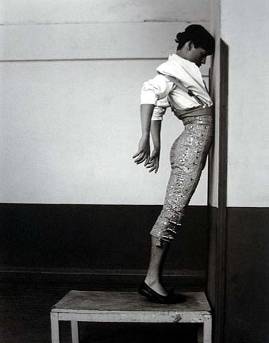 СЦЕНА(Свет. Раздевалка тореадора. В комнату врывается Хозе. Он в гражданском костюме.)КАРМЕН: Ты?ХОЗЕ: Наконец-то я тебя нашел! КАРМЕН: Почему в клоунском наряде? Ты пьян?ХОЗЕ: Нет. КАРМЕН: Куда подевал свою форму? ХОЗЕ: Я уже не военный. Меня объявили дезертиром. Ищут. Кто-то сказал, что я убил Цунигу. Героя больше нет. Есть – преступник. (жадно пьет вино из стакана Тореадора) Мне сказали, что ты здесь, я не поверил. КАРМЕН: (бьет сержанта под руку, вино выплескивается на грудь Хозе) Я могу быть везде. И с миллионом людей. Зачем ты сюда явился? ХОЗЕ: (швыряет стакан на пол) Я потерял из-за тебя все. Теперь хочу, чтобы ты вернула мне все обратно. КАРМЕН: Я тебе ничего не должна. Ты что-то путаешь.ХОЗЕ: Я знал, что ты это скажешь. Но я пришел сюда, чтобы забрать тебя с собой. Мы бежим в Америку. И начнем там жизнь заново. КАРМЕН: В Америку? Меня там никто не ждет. ХОЗЕ: Меня тоже. Но здесь все сгнило. Поэтому, не все равно ли, куда ехать. Начнем все заново там. Поехали! Не попрекну ничем. КАРМЕН: «Не попрекну ничем»? А чем ты можешь меня попрекнуть? ХОЗЕ: Две недели назад я брал на себя преступления, которое не совершал, сейчас я совершаю их, и даже не считаю это преступлением. Это твоя заслуга. КАРМЕН: Мальчик становится мужчиной? Очень хорошо! Но я не хочу в Америку. Что мне там делать? Рубить капусту? ХОЗЕ: Здесь меня ищет полиция. А там мы будем искать счастья. Здесь меня никто не любит, а там будут  - все! Такие как я, там нужны. Я это чувствую. КАРМЕН: А знаешь, что я чувствую? Сегодня утром шла сюда - встретила священника. А потом черная кошка дорогу перебежала. И карта неудачная выпала. Это значит, день будет интересный. ХОЗЕ: Кармен, ты когда-то добивалась меня. Клялась любить. Ты Ослепила меня! Потом Слепила меня заново. Ты сделал меня таким, каким я себе понравился. КАРМЕН: Не хвали, а то зазнаюсь. ХОЗЕ: Но что ты без меня?! А я не могу без тебя! КАРМЕН: Славный капитал для начала нового дела. Только ни в одном банке его не обналичат.  ХОЗЕ: Укол в твоем вкусе. Я к ним привык. Как больной привыкает к уколам, зная, что они ведут к выздоровлению. Только твои уколы меня стали раздражать как комариные. КАРМЕН: Видно кровь убитого капитана начала бродить в тебе.  ХОЗЕ: Злая кровь пьянит. КАРМЕН: Да уж пьяному море по колено. Только ты зря убил невинного. ХОЗЕ: Ты знаешь, я никого не убивал. Тем более этого психа.  КАРМЕН: Не стоило учить грамоту, чтобы потом присваивать себе чужие слова. Цунига был овечкой. Ты поверил, что он псих! Засранец. Жалкий засранец. У него был сын и внучка. Нормальный мужик. Злой, но нормальный. Это я ему сказала, что ты – псих. Я хотела, чтобы он уязвил тебя. А ты пошел на поводу у пьяного человека и убил его за преступление, которое он не совершал. ХОЗЕ: Он предлагал мне такое.КАРМЕН: Всего лишь повторял мои слова. ХОЗЕ: Он был извращенец. КАРМЕН: Всего лишь глупец, как ты. ХОЗЕ: Ты наврала ему про меня, а мне – про него. Ты это серьезно? И любовь тоже была враньем? КАРМЕН: Что такое любовь? Я – это любовь. Ты можешь ответить на вопрос: зачем солнце восходит? Или тебе ветер ответит, зачем он дует? ХОЗЕ: Ты хуже отъявленного мерзавца. КАРМЕН: Поздно говорить громкие слова. Лучше просто вырвать страницу. ХОЗЕ: Кармен, спаси себя. Бежим. КАРМЕН: Я занята. Неужели этого не видно. Я жду своего любимого. ХОЗЕ: Что? Этого напыщенного фанфарона!?КАРМЕН: Того, кому пришел черед в любви. Тебя я отлюбила. Ты не доставил мне много радости. Я могла бы соврать и сказать, что люблю тебя. Но я никогда не вру. Это страсть. А страсть как лето – проходит. И голые деревья уже не возбуждают желаний. Между нами все кончено. ХОЗЕ: (трясет ее) Кармен! Это было только вчера.КАРМЕН: Это был сон. Полюбить тебя снова я не смогу. А жить вместе не любя – не буду. (За стенами раздается вой публики. Затем какие-то крики, вопли. Неожиданно дверь распахивается, в комнату вваливается окровавленный Тореадор. )ТОРЕАДОР: О черт. Он сломал мне руку! Кармен, ты слышишь? КАРМЕН: Что? ТОРЕАДОР: (не замечая Хозе) Меня ранили. КАРМЕН: Так тебе надо к врачу, а не ко мне! ТОРЕАДОР: (замечает Хозе) Кто это?КАРМЕН: Во всяком случае, не твоя головная боль. ТОРЕАДОР: Кто это?КАРМЕН: Слепой что ли? Это Хозе. Практически такой же, как и ты, неудачник. ТОРЕАДОР: Твой солдат? КАРМЕН: Разве солдат носит гражданскую одежду? По моему, он уже – никто! ТОРЕАДОР: Тогда что он здесь делает? В моей комнате?КАРМЕН: Он убил человека и теперь здесь прячется. (трогает Тореадора за рукав) Тебя лучше перевязать. ТОРЕАДОР: Оставь свои штуки! Что он здесь делает? КАРМЕН: Я же сказала: убил одного человека и теперь хочет убить другого. ТОРЕАДОР: Ты шутишь?КАРМЕН: Ничуть. Тот пьяный, которого ты видел две недели назад в баре, был вовсе не так пьян. А если и пьян, то мертвецки. Точнее, мертвец, который уже никогда не станет трезвее пьяного. А убил его этот сумасшедший. Из-за ерунды. За это я с ним переспала, а он подумал, что я  в него влюблена. ХОЗЕ: Ложь. КАРМЕН: Я никогда не вру. Ты этого не понял?  ТОРЕАДОР: (Кармен) Так, я звоню в полицию. КАРМЕН: А что полиции здесь делать? ТОРЕАДОР: Я ее позову!КАРМЕН: Это не правильно. Ты не должен с ним связываться. (к Хозе) Что ты сидишь? Уходи. ТОРЕАДОР: Я знал, что ты общаешься с подонками. Но не с такими. КАРМЕН: Ты был очень высокого мнения обо мне. Только с чего ты решил, что он – подонок? ТОРЕАДОР: Убийца. Ты сама сказала! КАРМЕН: Ты такой же. ТОРЕАДОР: Я убиваю быков, не людей. КАРМЕН: Разницы нет. ТОРЕАДОР: Ты не в себе. Да точно ли ты его знаешь? Где ты его встретила?КАРМЕН: Где? Там где все продается и покупается. На рынке. На свою беду. ХОЗЕ: (как сомнамбула) На беду!  КАРМЕН: На Торговой площади. ХОЗЕ: (Тореадору, как сомнамбула) Ты должен знать это место. КАРМЕН: Он мне сказал: «Здравствуй девушка». Пойдем со мной! В том месте, где мы встретились, о другом не говорят. ХОЗЕ: (вкладывает в ее руку листок) Ты всегда можешь меня найти по этому адресу. КАРМЕН: А ты ответил: «И не подумаю».ХОЗЕ: А ты мне сказала: «Ты не хороший. Отпусти меня. Ни к чему нам больше видеться». КАРМЕН: А ты – «Нет, сегодня я останусь здесь. Мне здесь нравится. Здесь пахнет страстью. Ты  - мой профессор, а я - в первом классе школы любви, я - начинающий школяр». ТОРЕАДОР: (трясет головой) Прекратите этот дурной театр. (к Хозе) Катись отсюда. Подобру-поздорову, парень! Таким как ты – здесь не место.КАРМЕН: Обожди, не гони нас. Ты не дослушал. ХОЗЕ: (Тореадору) Мы любили друг друга Ты как предпочитаешь говорить об этом? Стихами, драмой, прозой? Ты ведь уже спал с ней? Ты знаешь, в каком ритме она предпочитает говорить о любви и о смерти? ТОРЕАДОР: Вы сговорились нести этот бред? ХОЗЕ: Мы? С ней? Легче Луне и Солнцу сойтись вместе, чем нам с ней договориться. Нет, ты ее не знаешь, как же ты называешь ее своей девушкой? Ты не глотал ее обиды, почему же она проводит время у тебя? Ты обманываешь всех, больше, чем мы, потому что ты обманываешь себя! ТОРЕАДОР: Вы меня разыгрываете? ХОЗЕ: Ты не знаешь, ее обид. Не знаешь горьких слов. Почему ж ты называешь ее - своей. Ты думал, что твои ласки были для нее сладкими?ТОРЕАДОР: Не хочу больше слушать эти бредни. КАРМЕН: Тебе не интересно? ТОРЕАДОР: (К Кармен.) А ты хочешь заинтересовать меня именно таким способом? КАРМЕН: А разве я не права? Пару дней назад тебя бы это заинтересовало. Когда же успела произойти подмена? Может быть, ты - кролик в руках фокусника? Тогда я хочу превратить тебя в розу. По крайней мере, шипы можно обломать! ХОЗЕ: Кармен пошли со мной! КАРМЕН: Я никуда не пойду. Ты тоже мне не интересен. Болван, который поверил в мою любовь. Любви нет. ХОЗЕ: А может быть – тебя нет? И ты мне только снилась?КАРМЕН: Меня нет, нет, нет. Ты это не понял? Меня убили много лет назад! Когда маленькой невинной девочкой взяли в чужой дом. Когда первый раз надругались. Меня убили мужики, такие как ты. Знаешь, что осталось? Месть. Понятно!? Я вас всех ненавижу. ХОЗЕ: Тогда ты шлюха! Раздевайся! Чего стесняешься? Я - учебное пособие. А то мы позовем трибуны!  КАРМЕН: Вместо мозгов у тебя раскаленный яд желаний. Берегись себя.ХОЗЕ: Плевать, если все рушится. КАРМЕН: Этот парень (показывает на Тореадора) любит меня. Он не даст меня в обиду. Он отберет меня  у тебя. ХОЗЕ: Он тебя любит? КАРМЕН: Да. ХОЗЕ: Шлюх никто не любит. А тебе нравятся старики младенческого возраста, разведенные девушки от 10 до 15, карлики с тремя ногами, засушенные поцелуи и лягушки, с бычьими хвостами. КАРМЕН: Но не слюнтяи, похожие на тебя.ХОЗЕ: Ты – чудовище! КАРМЕН: (Тореадору) Уйми его. Докажи мне, что можешь драться не только с глупыми  быками. Кто победит, с тем и пойду. ХОЗЕ: Узнаю Кармен! Она это умеет. ТОРЕАДОР: Заткнись. ХОЗЕ: Я, конечно, заткнусь, потому что я - ученый. А вот ты - жалкий слюнтяй, которому надо все время кому-то угрожать, чтобы доказать, что он из себя что-то представляет. ТОРЕАДОР: Вали отсюда, а не то неровен час, сюда придет полиция. И сдаст тебя - не человек, не слепой случай, а ты сам. ХОЗЕ: Испугал как пуганную ворону. ТОРЕАДОР: Ты, парень, нарываешься. Благодари бога, что я ранен. ХОЗЕ: Ты ранен в голову. А все остальное – это просто жалкая отговорка. ТОРЕАДОР: Я тебя предупредил. ХОЗЕ: Смешное дело. (Тореадор достает пику. Бросается на Хозе. Хозе хватает кусок стекла от разбитого стакана. Кармен встает между ними, чтобы разнять.)ХОЗЕ: Если надо его убить, чтобы тебя увести, я убью его.КАРМЕН: (кричит) На помощь! ХОЗЕ: (Кармен) Заткнись!  (Тореадор делает выпад в сторону Хозе, Кармен закрывает собой сержанта, пика тореадора пронзает ей грудь.) ХОЗЕ: (Тореадору) Промазал! КАРМЕН: (Хватается за сердце.) Ой, нет. (На ее груди расплывается пятно, Хозе) Кажется,  твоя реплика, наконец, дошла до моего слуха. Первая за всю историю. Однако, какое меткое слово. Жжет прямо как раскаленный металл. Интересно, какие новости услышу я после того, как занавес закроется. (Кармен медленно оседает на пол. Из руки Хозе выпадает кусок стекла. Он, замерев, смотрит на Кармен. Хозе и Тореадор склоняются над девушкой.) ТОРЕАДОР: Кармен! ХОЗЕ: Ничего не говори! Сейчас будет легче. (Пробует остановить девушке кровь.)  КАРМЕН: Не думала. ТОРЕАДОР: Это не правда, это не правда! (Кричит как зверь. Вскакивает и в ярости несколько раз вонзает пику в спину Хозе, который склонившись над Кармен, останавливает ей кровь) ХОЗЕ: (вскрикивает, хватается за грудь)  О-о! Что это? (смотрит на руку, по которой расползается пятно крови. Медленно садится на пол рядом с Кармен)) Кармен, потерпи, сейчас будет все хорошо. Не нужно будет прятаться и бегать. Скрывать, что полюбил. Смерть всем расскажет. И каждый, кого косая отправит к себе, будет встречать нас, стоящих у дверей, куда нет входа. Нас, дымящихся любовью. Теперь не будет нам покоя от веку. Мы не способны умереть вполне, потому что слишком любим друг друга, и не достаточно любим, чтобы вечно оставаться живыми. Какое сложное уравнение любви. Кто бы мог его отгадать?  (Падает замертво рядом с Кармен. В комнату вбегают люди: двое солдат, бармен Лисица и Фраскита. Они видят Тореадора, стоящего с окровавленным кинжалом в руках над двумя телами.) ФРАСКИТА: (вопит) Это не он! (бросается к Тореадору) Ты жив? Я видела - всех убил этот солдат! Я подтвержу. (Тореадор не отводит взгляда от Кармен. Хозе и Кармен тянут друг к другу руки. Намертво сцепляют пальцы.ЛИСИЦА: (Склоняется у тела Кармен.) Ах, детка, детка… Куда ж ты торопилась? (бросается к Хозе) А ты свое уже отвоевал. (Накрывает Хозе белой простыней) Кровь льется. Почему никто не объявляет о войне?! Ох дети, дети…Священнику не ту работу дали. А я приготовил вина на нашу свадьбу. ТОРЕАДОР: Что? (Смотрит на окровавленный кинжал в своей руке.) На нашу свадьбу? Давай сейчас ее сыграем. (Бармен Лисица укладывает Кармен рядом с Хозе. Вытирает им лица.)ЛИСИЦА: Уймись, сумасшедший. ТОРЕАДОР: Верни мою невесту. (Бросается на Лисицу, отталкивает его, обнимает Кармен.) Она дышит. Вы видите? Зачем вы брызгаете на нее водой? ФРАСКИТА: (оттягивает Тореадора от тела Кармен) Луис, Луис! Пойдем, пойдем отсюда. Мы скажем, тебя здесь не было. Этой уже ничем не поможешь.  ТОРЕАДОР: У нее глаза открыты. Вы посмотрите!ЛИСИЦА: Ты, псих? (В комнату вбегают трое солдат. Лисица бросается к ним, что-то шепчет показывая пальцем по очереди на всех троих.) ТОРЕАДОР: Здесь свадьбу, здесь! Сейчас! Фату невесты! (орет) Где белое!? (Срывает с Хозе простыню, накидывает ее на голову Кармен) Венчается раба Божья, Кармен! С Рабом божьим Луисом! (Кармен) Согласна! (Бармену) Вы слышите? Она согласна! (Солдатам) Послушайте! (Наклоняется к Кармен.) Три раза «да»! (пробует расцепить руку Хозе и Кармен) Она со мной! (не получается вырвать руку Кармен из руки Хосе.) И здесь нас трое. Я лягу рядом. (Ложится по другую сторону от Кармен.) Давайте свадебную песнь! Лиса, Вина! (Придвигает голову к голове Кармен) Какие дивные речи. Мое ухо сыто горьким ядом ее смысла. (Лисице) Благослови, священник!БАРМЕН ЛИСИЦА: Хороший свадебный подарок жениха. (солдатам) Удар от сердца! (Трое солдат набрасываются на Тореадора. Оттаскивают его от Кармен. Тореадор рычит, вырывается. )БАРМЕН ЛИСИЦА: Либо он претворяется, либо просто чокнутый. Ишь, нашел священника! (Фраскита, как раненная тигрица отталкивает солдат от Тореадора. Тореадора и ее скручивают.) (Фраските) Такой жених тебе не нужен. Кто много имеет дело с чуждой кровью рано или поздно сойдет с ума. Парень - сумасшедший. Кто бы мог подумать, еще сегодня утром все любили его как бога. Он покорял вселенную своим слепым ударом, а сейчас – сам жалкий слепец. Не может отличить живого от мертвого. Интересно, какая кошка, перебежала ему дорогу? (Затемнение) Больничная палата. Пустая койка тореадора. По металлической проволоке на специальном крюке в палату спускается тело быка, прикрытое резиной. С освежеванной туши на белую простыню  капает кровь.Белые стены палаты окрашиваются в красный, белый и черный. Затемнение.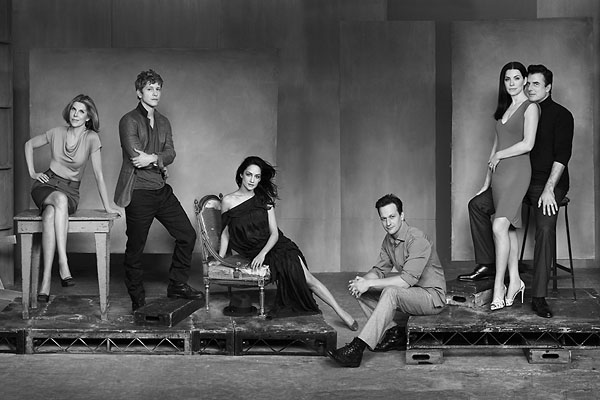 Финальная сцена из present-спектакля в г. Сибиу. Слева направо: Микаэла, Хозе, Кармен, Тореадор, Фраскита, Цунига. 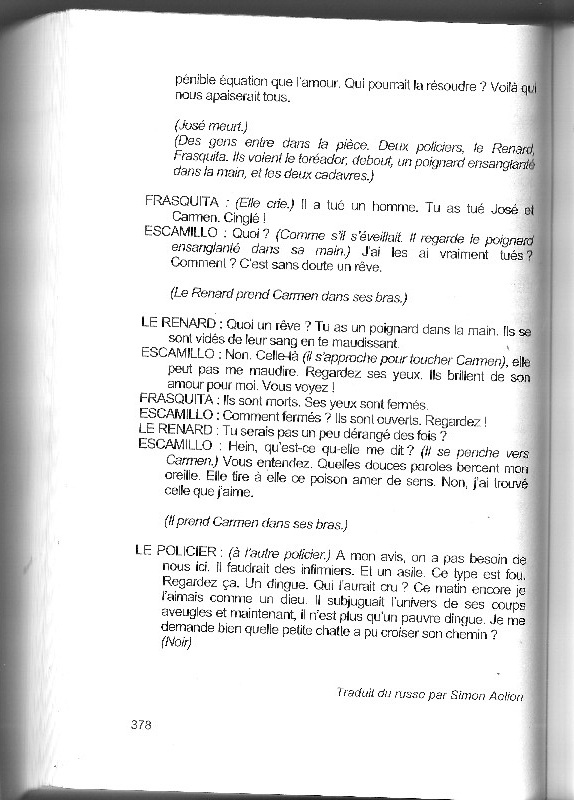 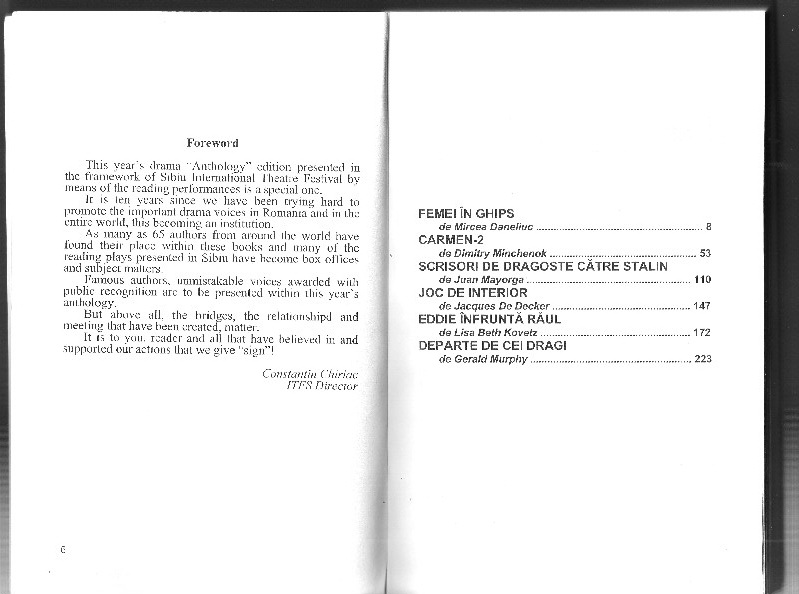 